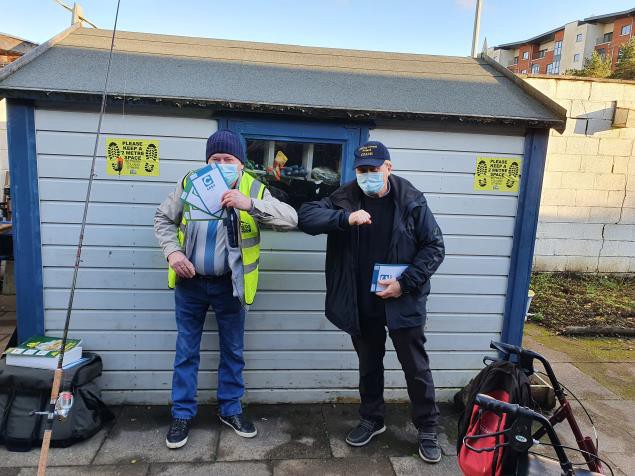 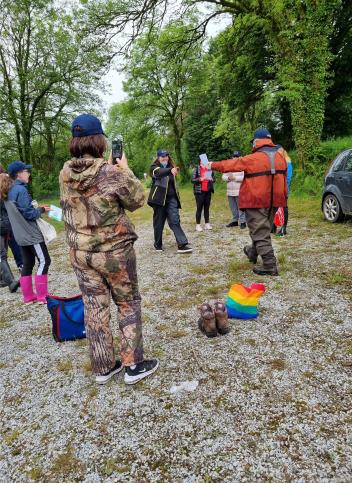 Presenting the CAST certificates at Headway	COPE Scoil Bernadette students getting their CAST certs.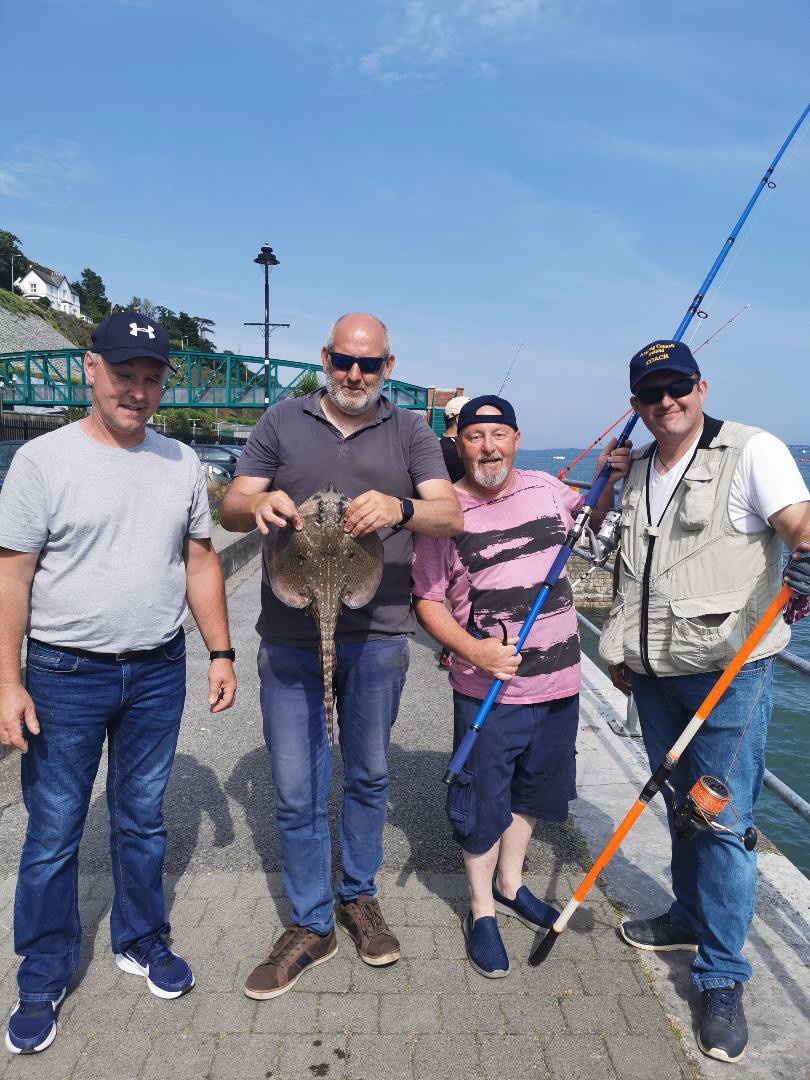 Headway (Acquired Brain Injury) group at Cobh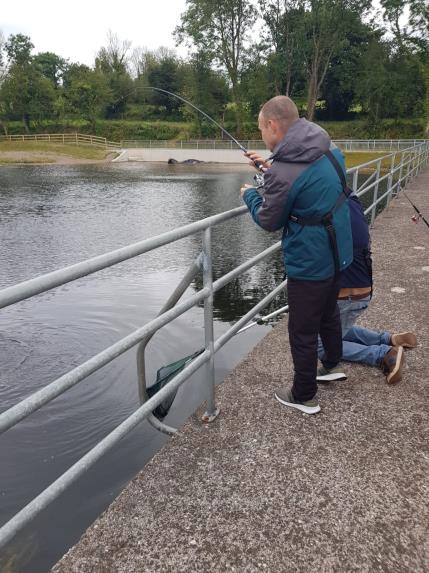 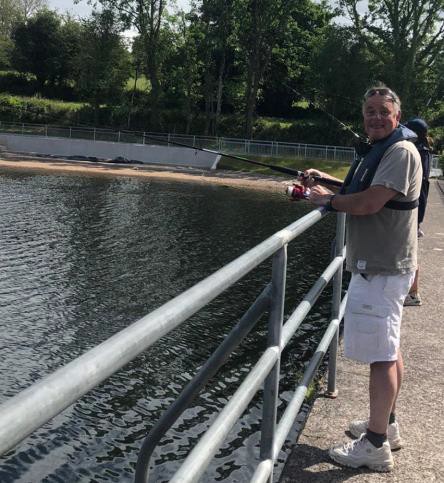 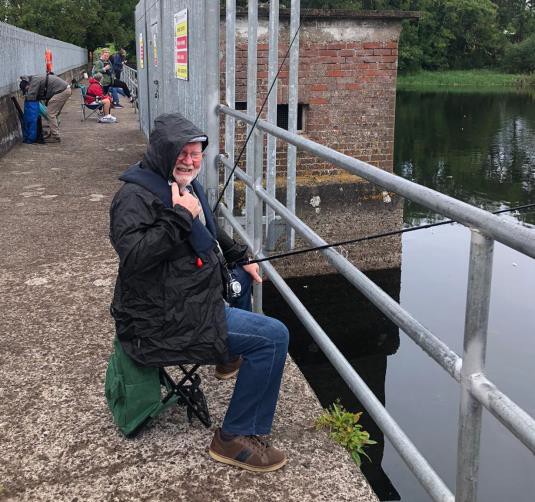 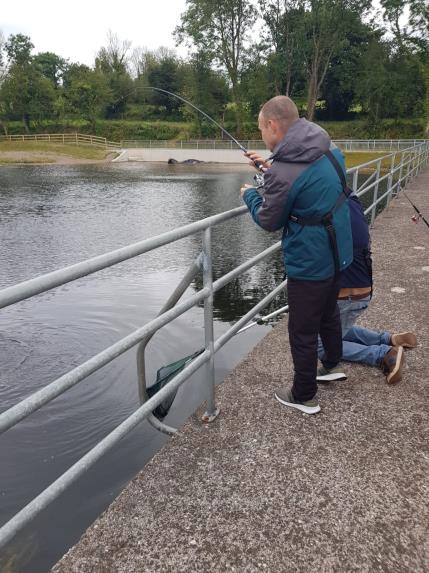 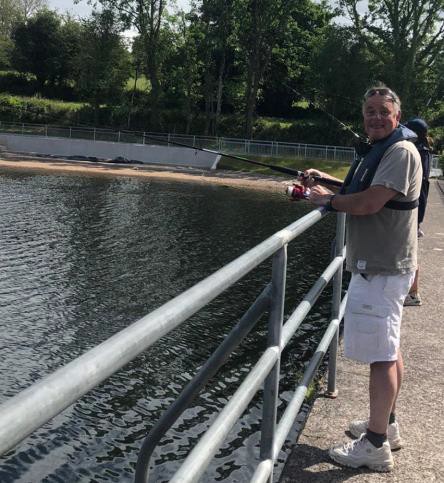 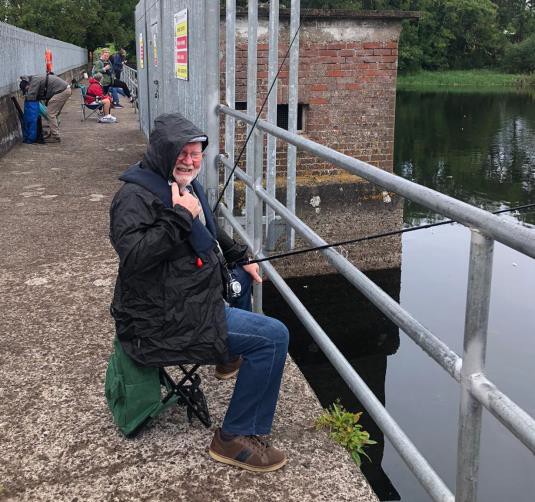 Introduction.This programme funded through the Sport Ireland Dormant Account fund enables the ACI and its member federations to introduce, coach and train novice anglers in a wide range of angling skills, beginning with safety near on or near the water. We ensure plenty of fun elements for the young novice anglers and do our best to get them actively fishing as soon as possible. We then concentrate on helping them learn the necessary skills for them to become competent anglers. We use the ACI Angling Cast Programme which is a 6-stage certification programme and depending on the group we will work with them at a pace that is right for them.   Our coaches are flexible, and we know we must be, also we understand that for many with disabilities their lives are very structured, and they have particular routines so we do what we can to facilitate this for each group and where practicable we will work with very small groups to help them along the angling pathway.We have based a lot of this programme in Cork this year as we now have a reservoir stocked with fish and a good base to work from. We have been fortunate to secure a long lease with Irish Water and Cork County Council have supported us with this project. Inland Fisheries Ireland have also assisted with the venue development, and we have received funding from the Sports Capital Grants that has funded 50% of cost of a disability accessible angling boat for the venue and Cork Area.This has allowed us to provide Cork with an Angling HUB through the Glanmire & District Salmon & Trout Anglers / SSTRAI that is well stocked and well equipped to work with many groups and for us to provide coaching to those that want to start fishing under a controlled and safe environment. Our coaches are delighted to give back to the novice anglers of all ages. In addition, we have access to some excellent salmon fishing on the river Blackwater in Cork and Waterford Ballyduff area.Our colleagues in the IFSA are working with many groups around the country delivering the CAST programme and working both ashore and afloat introducing novices to angling and helping those who have completed level 3 to move on to levels 4-6.Some pics of events held 2021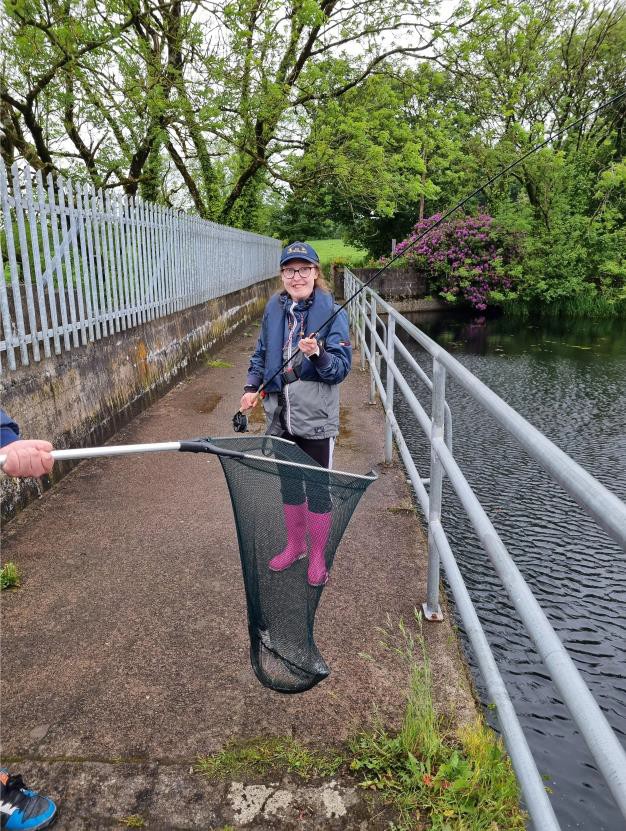 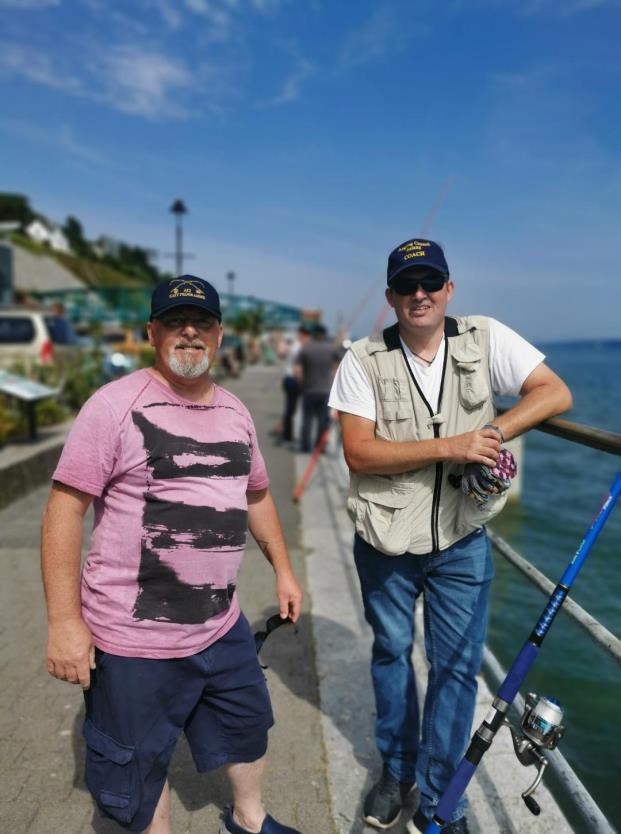 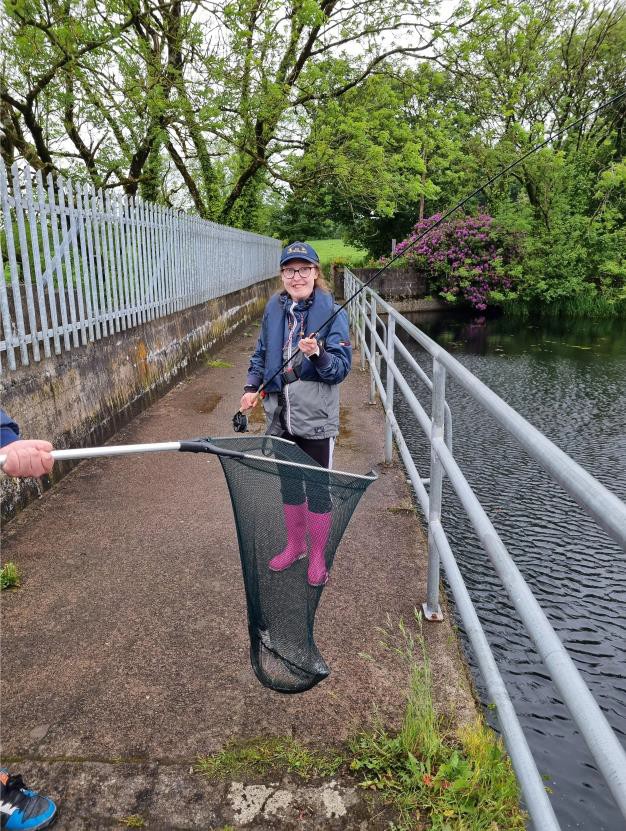 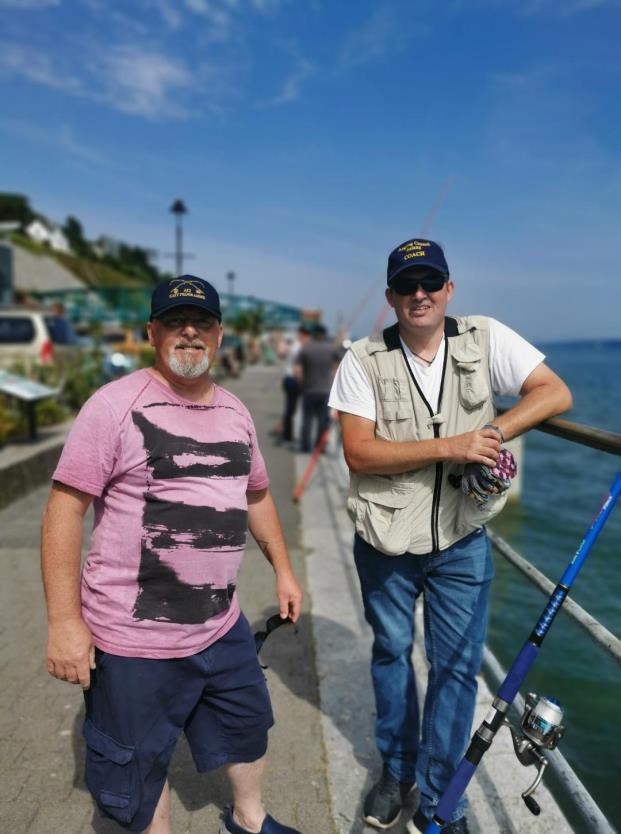 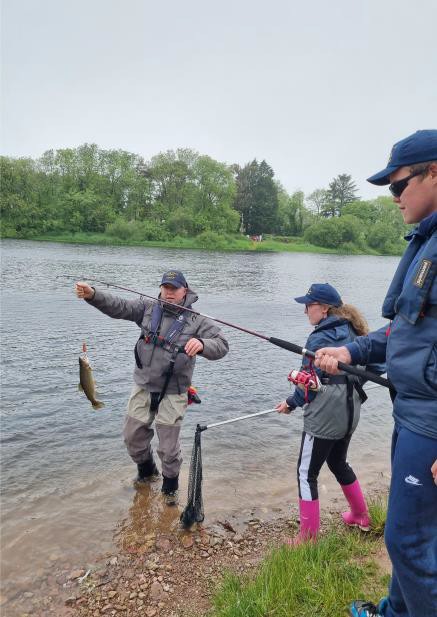 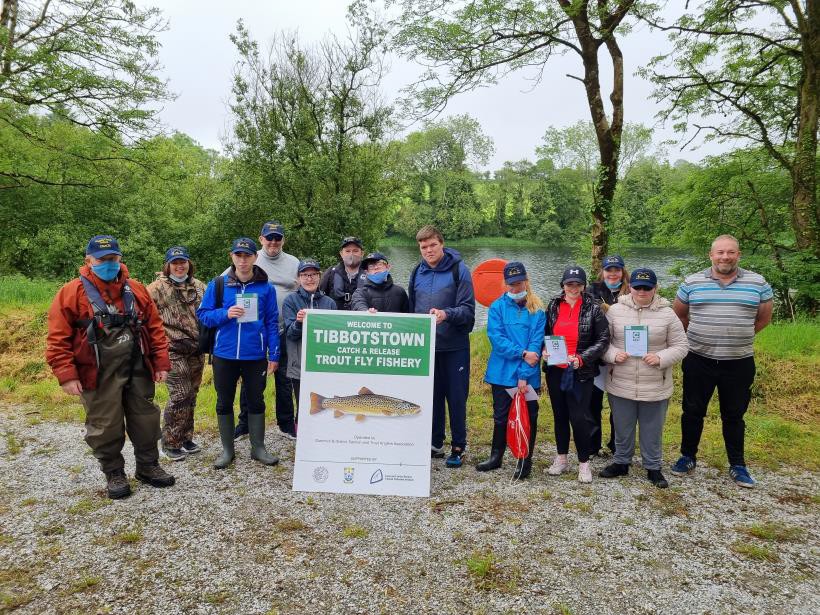 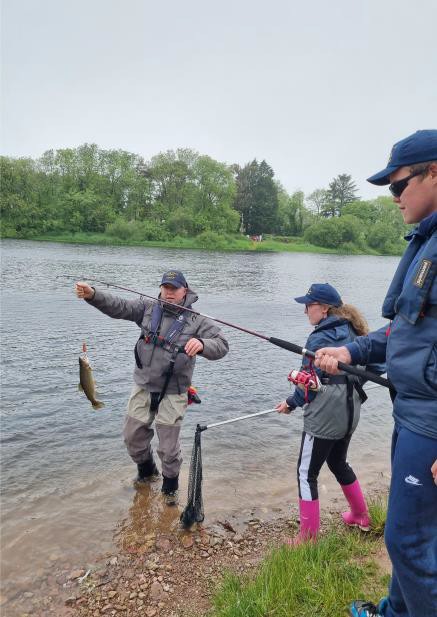 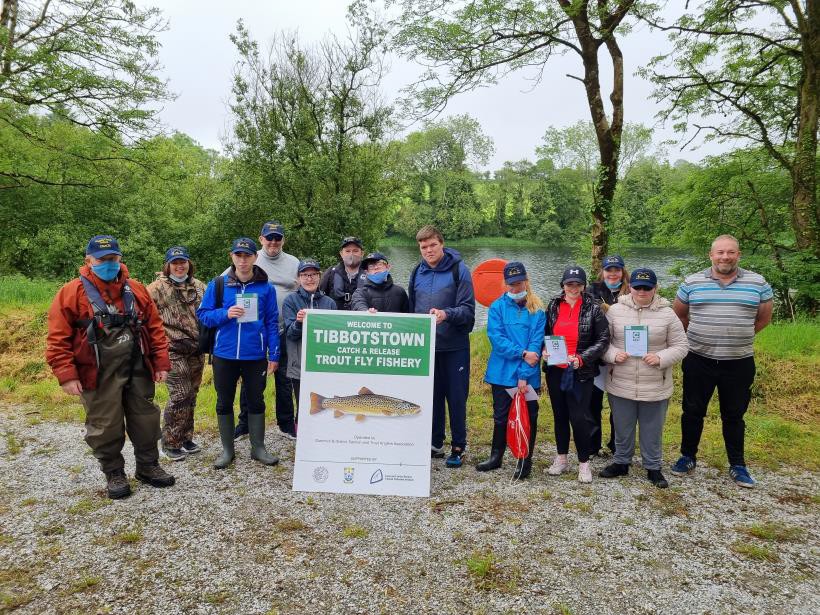 Groups from the COPE foundation Scoil Bernadette completed the ACI Cast Level 1 -3 and really enjoyed the craic, we had great fun also both at the school and on the reservoir. We worked on casting practice in the school tennis courts and completed introduction to water safety and the safety equipment, life jackets and throw ropes, safety glasses and angling caps. They all caught fish, landed fish, unhooked fish, and helped return fish safely to the water. We operate a catch and release policy at the reservoir and students and teachers enjoyed fly fishing and had some great catches, it was hard to get the fishing rods off the teachers not to mention the students at the end of the sessions. The principle said he would like to continue this programme with the transition students, and we look forward to continuing work with them.From Headway Acquired Brain Injury Group members." I never thought I would be able to fish again since my stroke and my wonky hand, it felt good to be back" JB" I find it hard to switch off and relax, I feel so relaxed when fishing I never knew it would make me feel so good." GM"Marvellous, just marvellous" OOD"Time flies and the instructors are so nice and helpful, I love it"Great fun, brings out the best in peopleRoles have changed for clients, 1 is now the driver and another the “sat nav”Having never fished before it was great to be given the opportunity to try a new hobbyBreaking down barriers of communication and getting to know each other in a different setting outside of the centreLocation is accessible to allEquipment was adapted to meet the individual needs of the clients i.e. right sided weaknessCoaches are very supportive and they have a good understanding of the cognitive difficulties that we may have.3	TESTIMONIAL COPE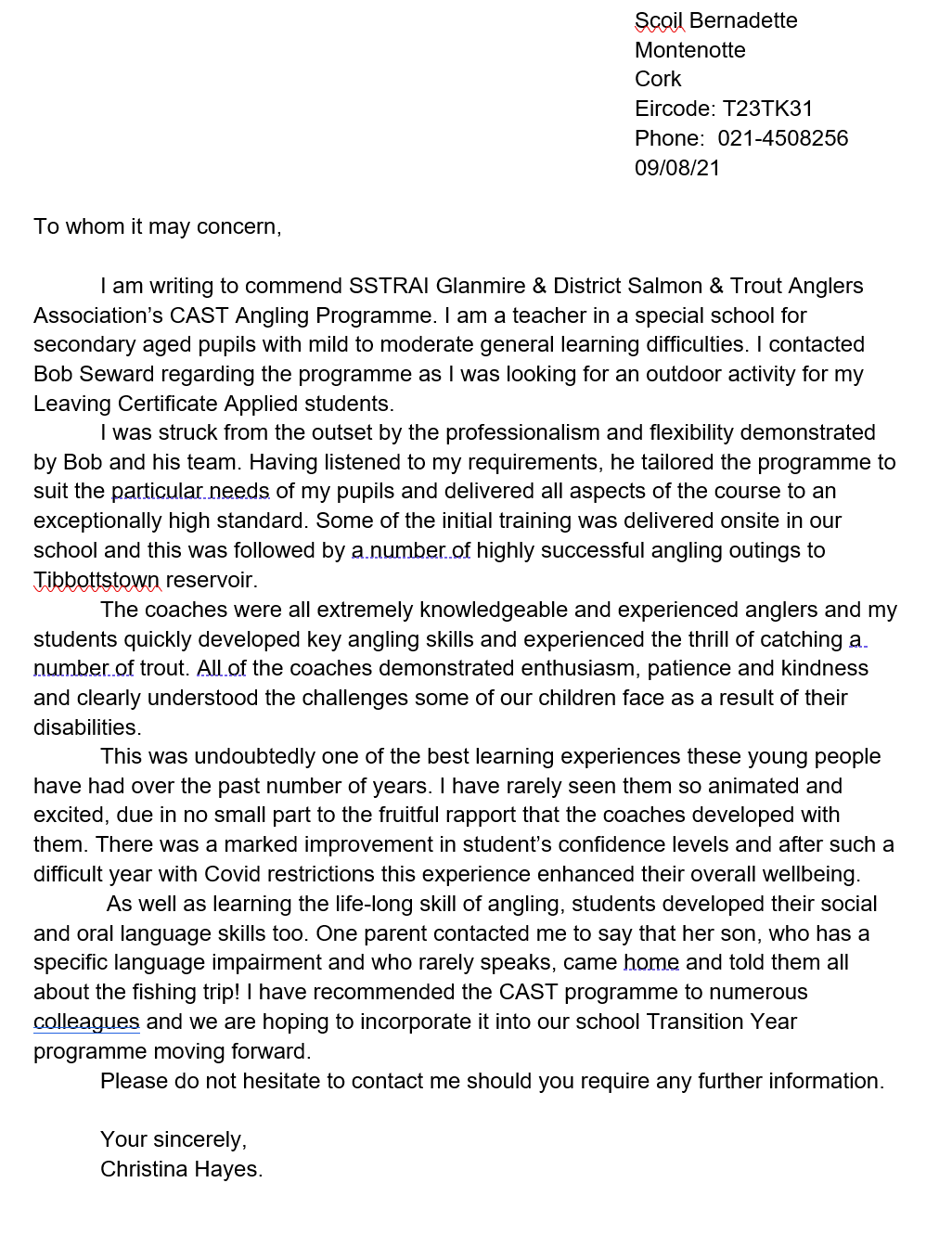 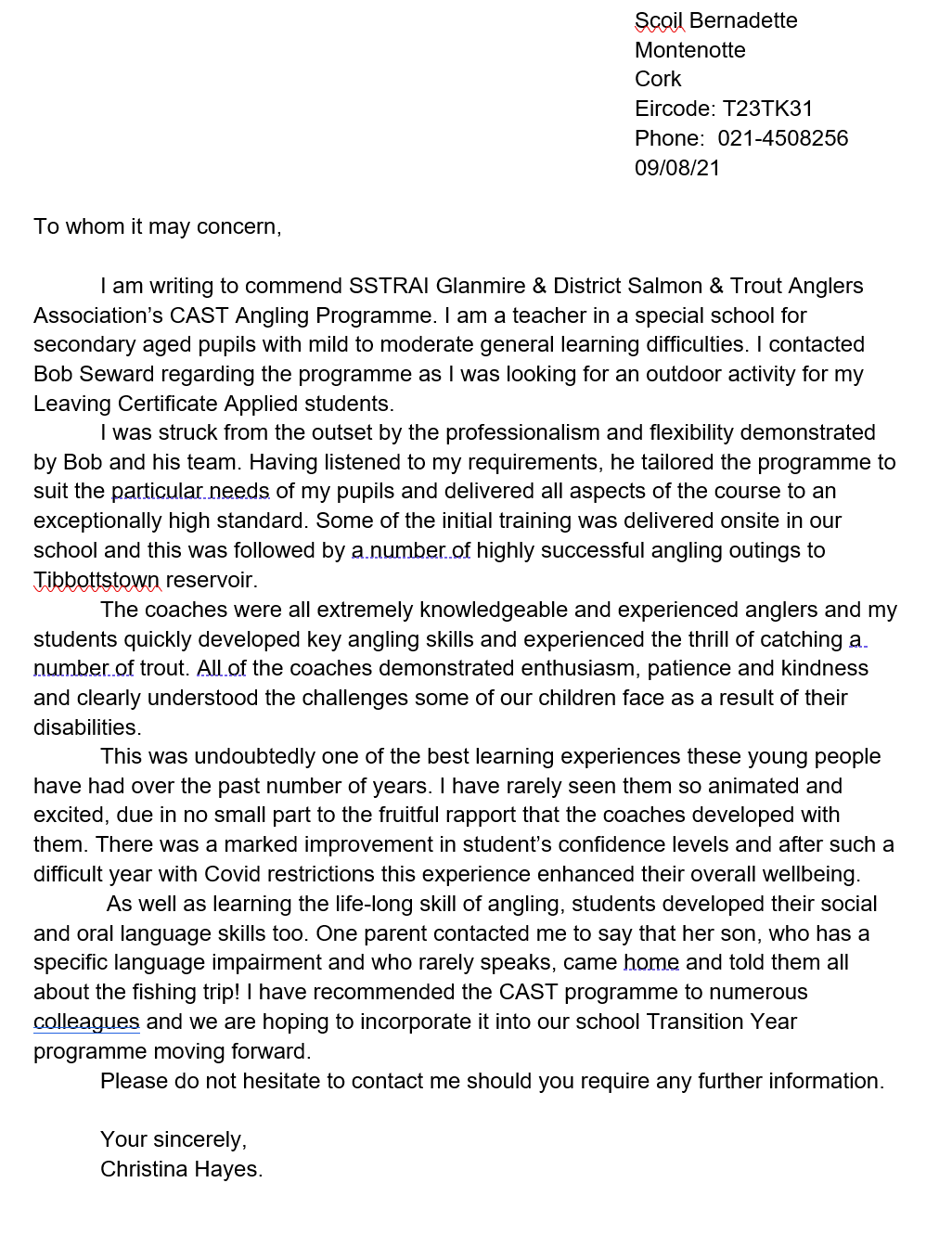 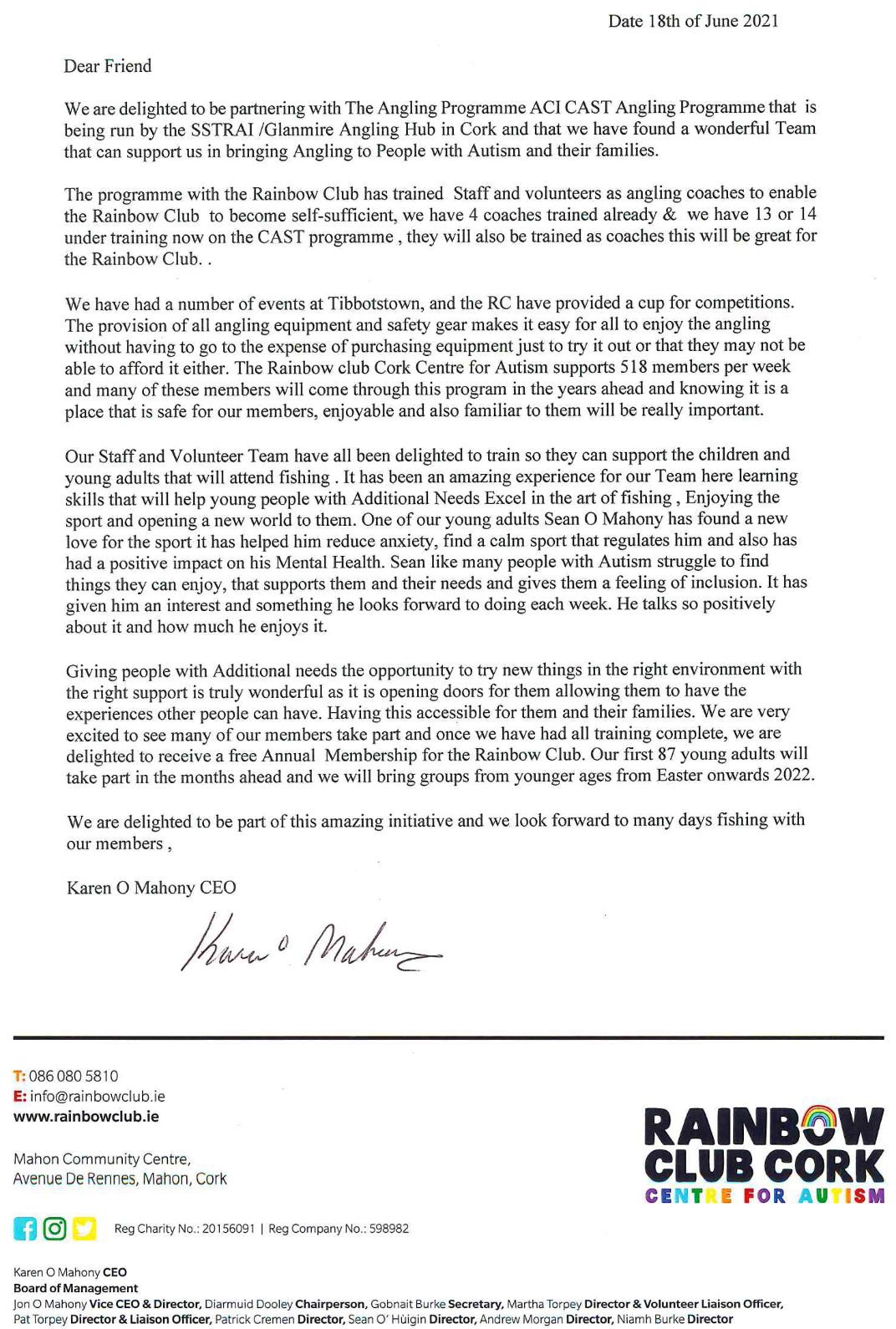 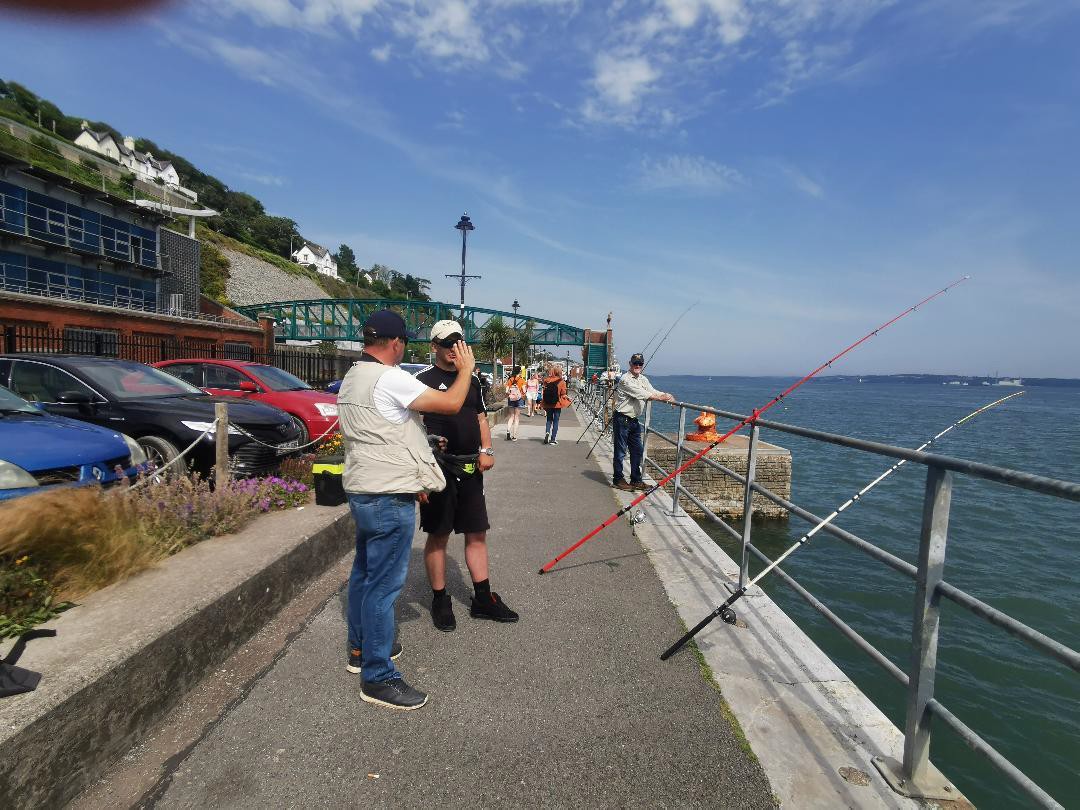 Deep water Quay Cobh, Denis here in black an example to us all, spends most of his day in a wheelchair, he said he never stood for so long out of the wheelchair without pain, 2hrs 20min until he fished with us at Cobh deep water quay.Headway Ballincollig CorkThe angling cast programme has provided Headway clients with the opportunity for some to develop new skills andothers to reacquaint themselves with skills they hadn’t the opportunity to use in a long time.Participating on this programme gives our clients with a relaxing atmosphere to strengthen neurological structures often damaged due to their brain Injury such as mental, emotional, and physical areas. This group also offers our clients the opportunity to develop a hobby and social outlet that is transferable to their own communities and improving quality of life.Jackie McCannSome photographs and comments from events below.River Blackwater Salmon and Trout Angling Cork and WaterfordTibbotstown Reservoir Brown and Rainbow trout FishingCork, Clare, Kerry, Wexford Sea Angling ShoreRiver Lee Tidal Waters AnglingBeach Angling WatervilleCoach Training online, Waterford, Cork Harbour and in Rathcormac.Sea Angling Boat, Donegal, Cork, and Wicklow.Youth Sea Angling with IFSA in Co Clare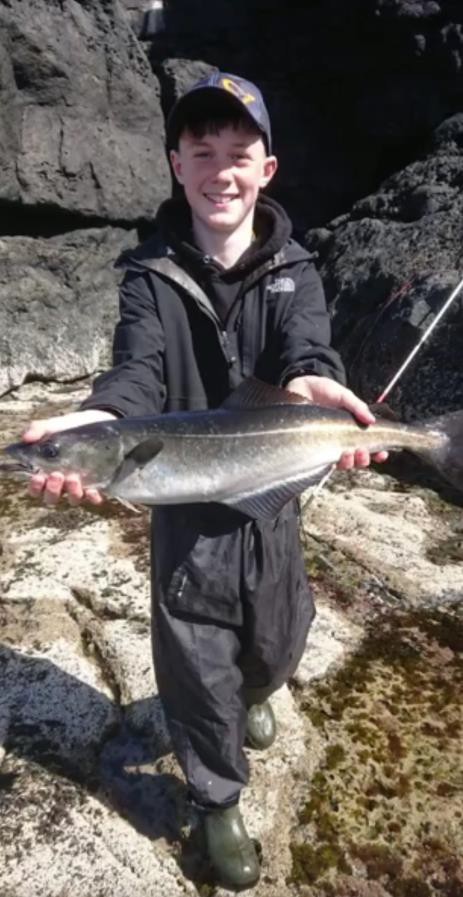 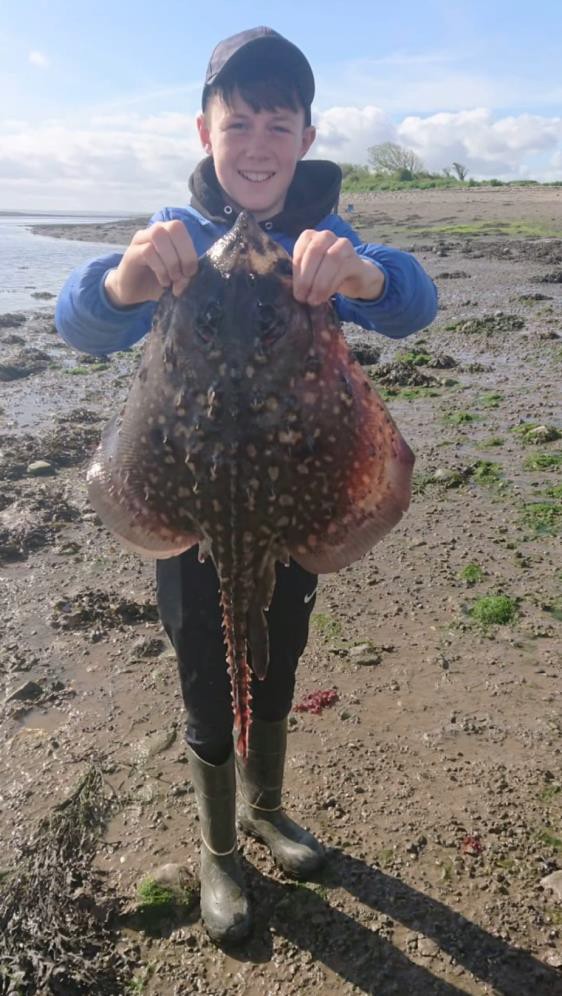 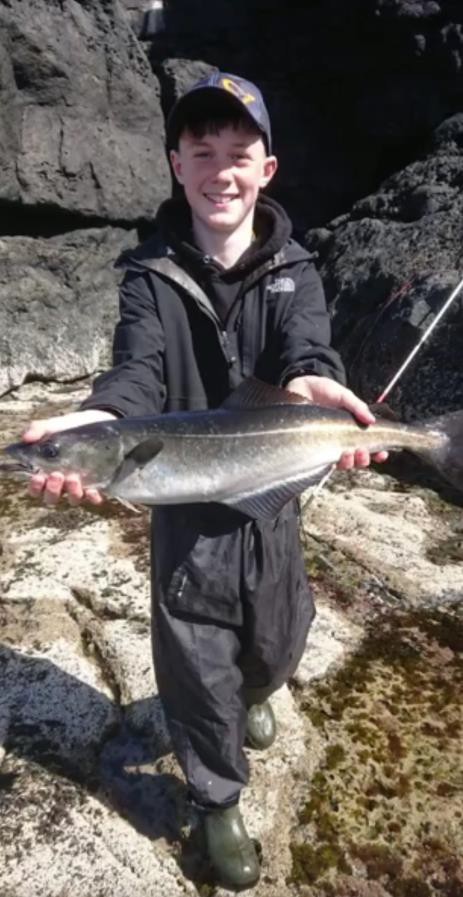 ANGLING PICS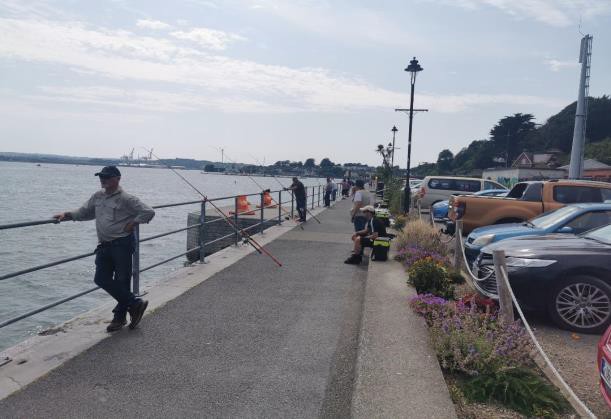 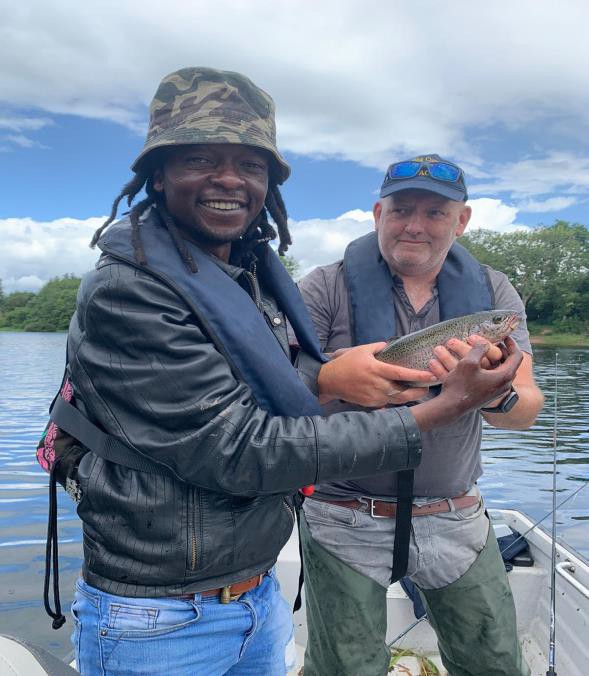 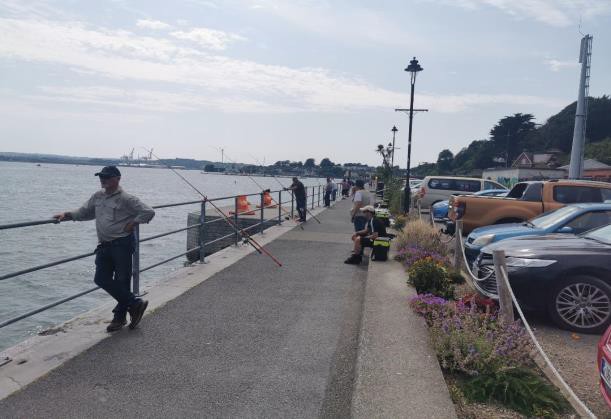 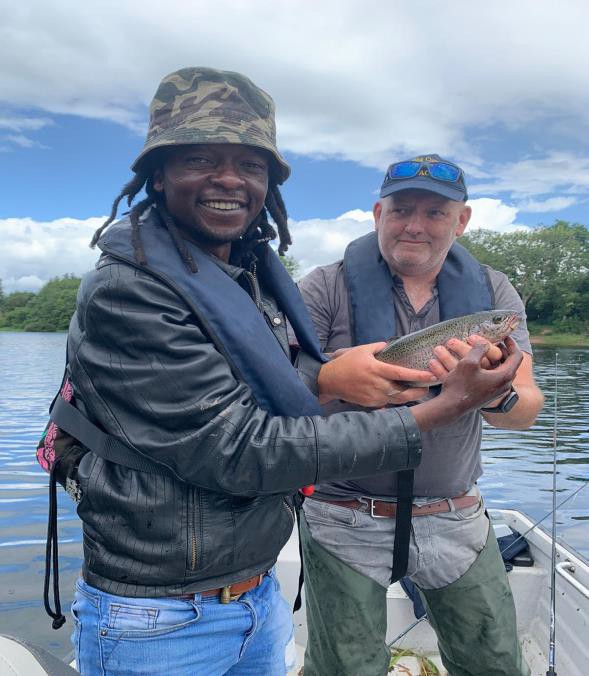 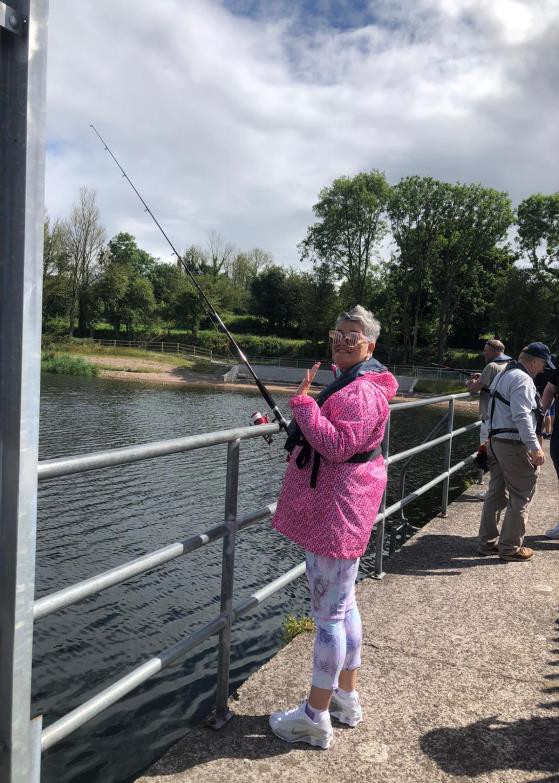 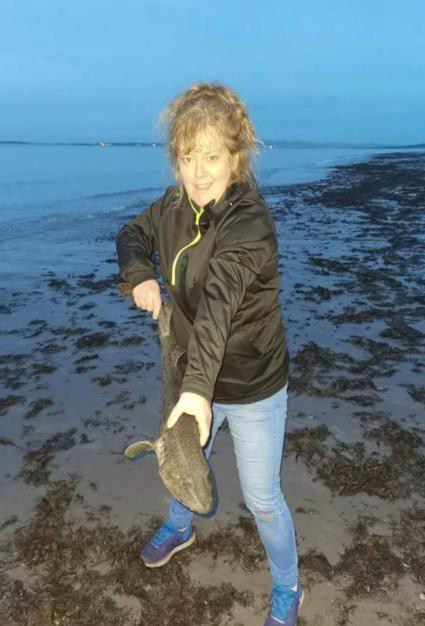 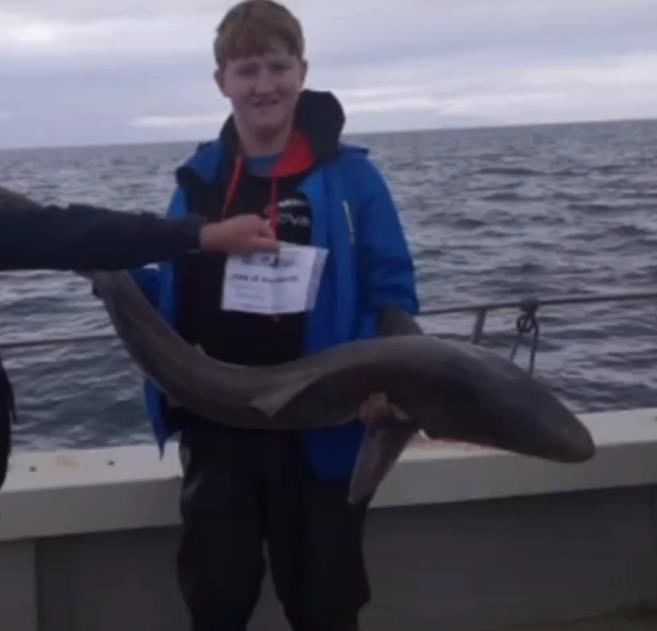 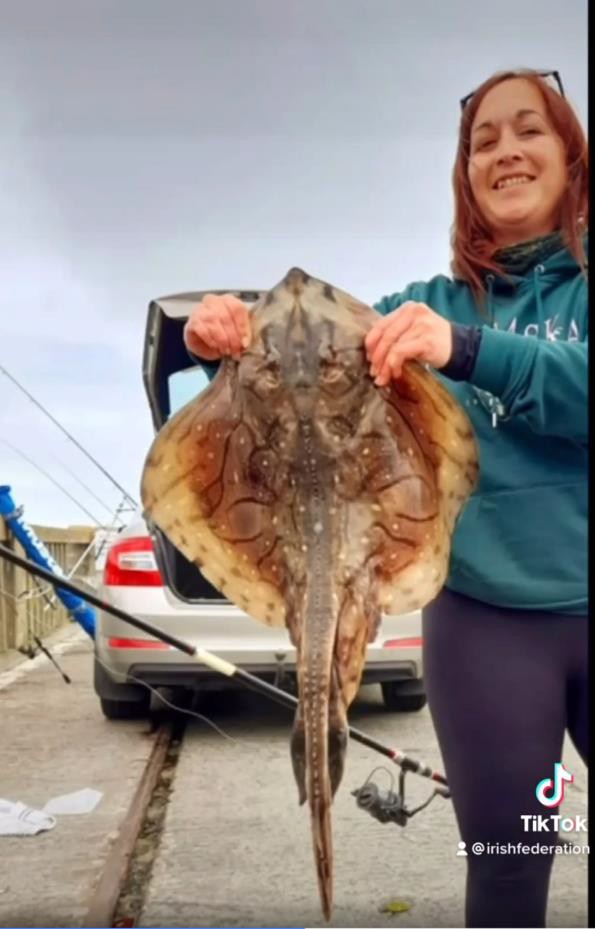 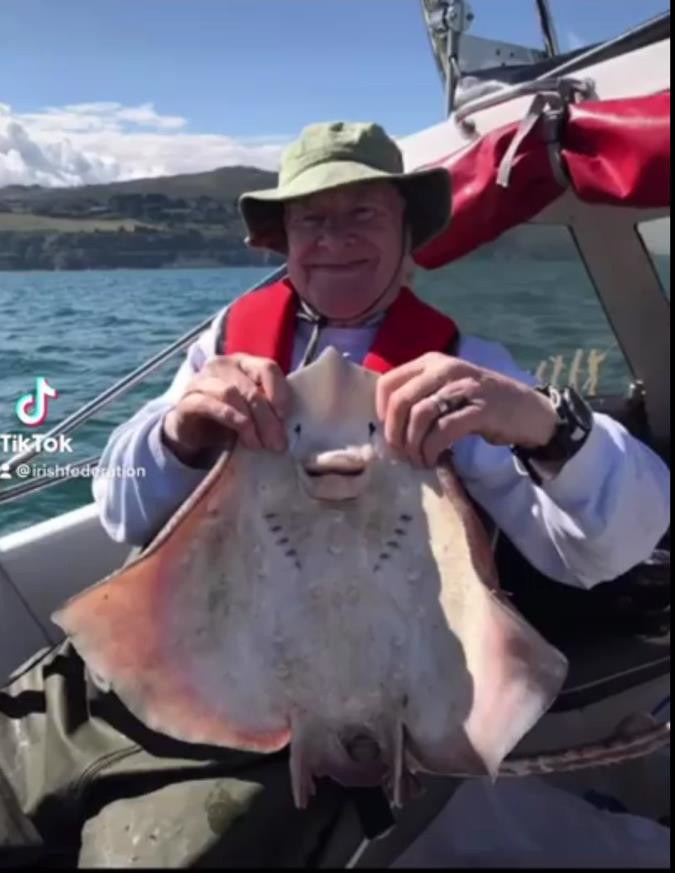 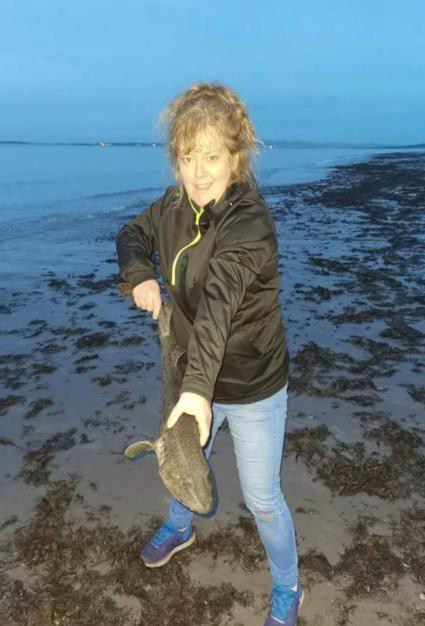 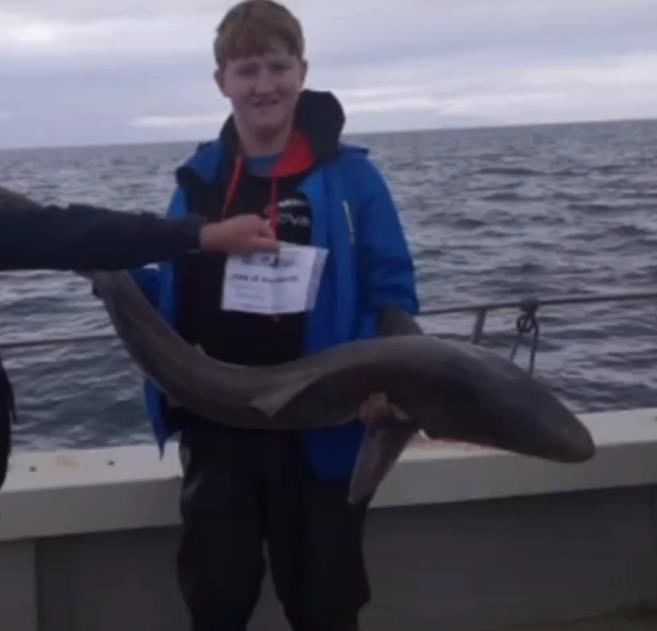 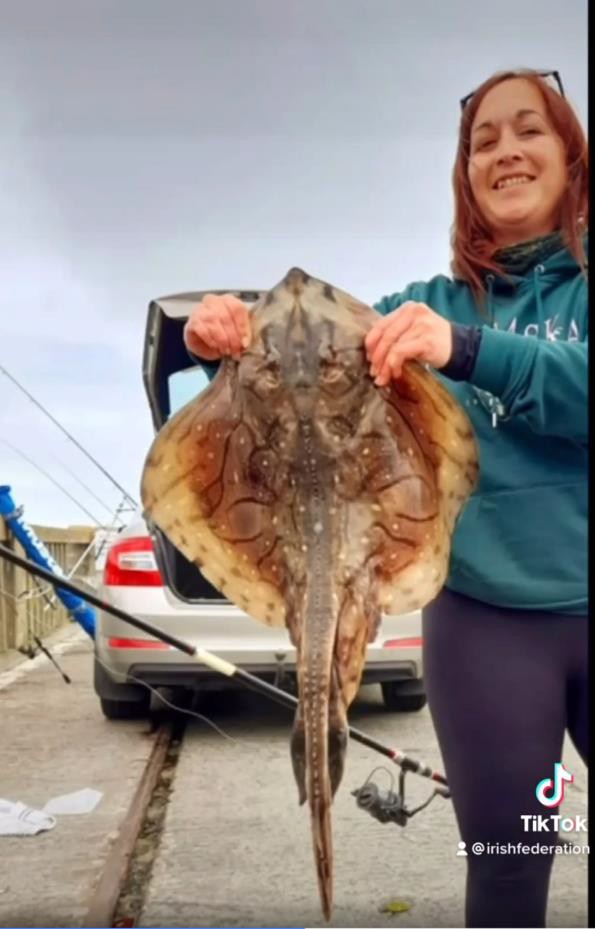 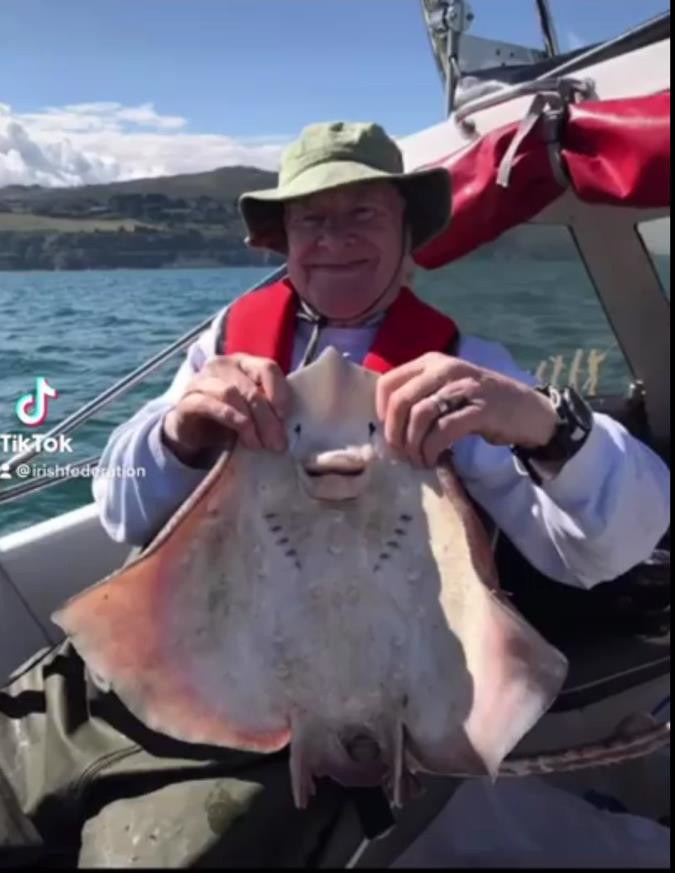 IFSA Ladies in action at Fenit Pier Co. Kerry	Bull Huss, Shark and Rays in July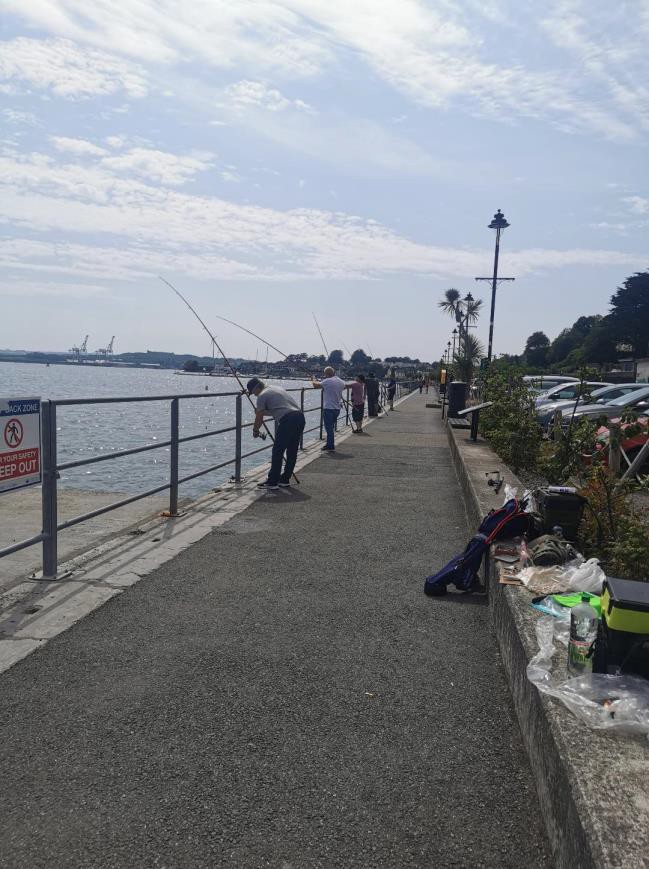 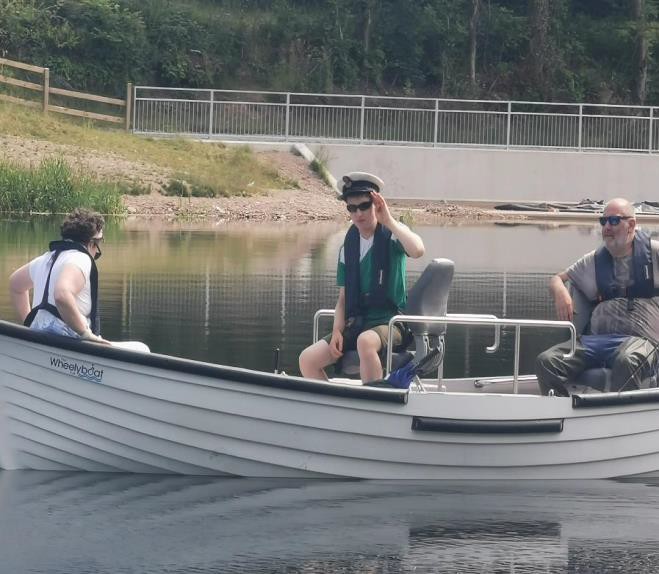 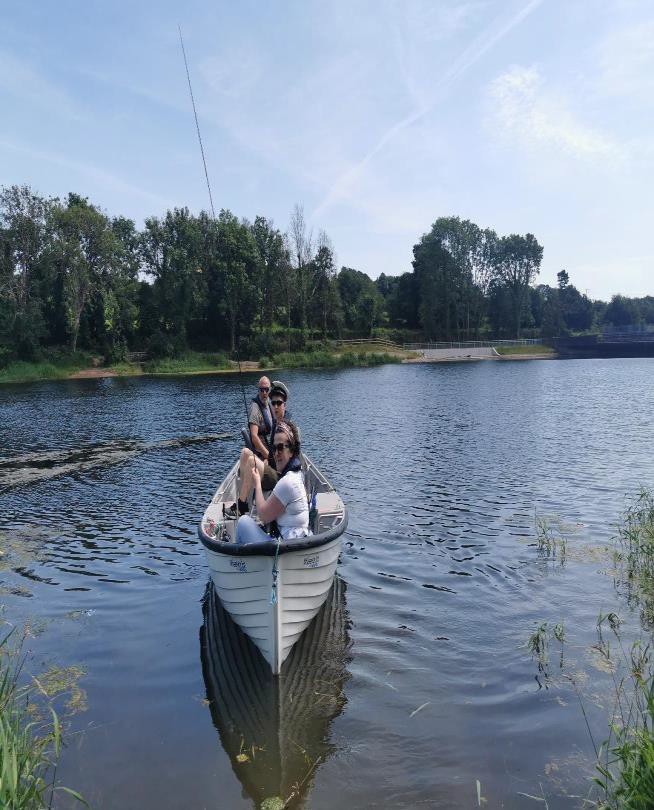 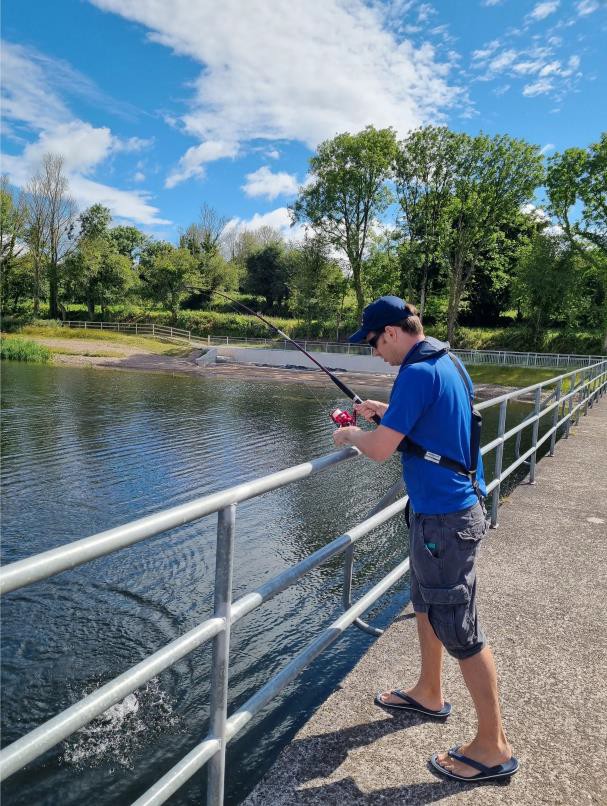 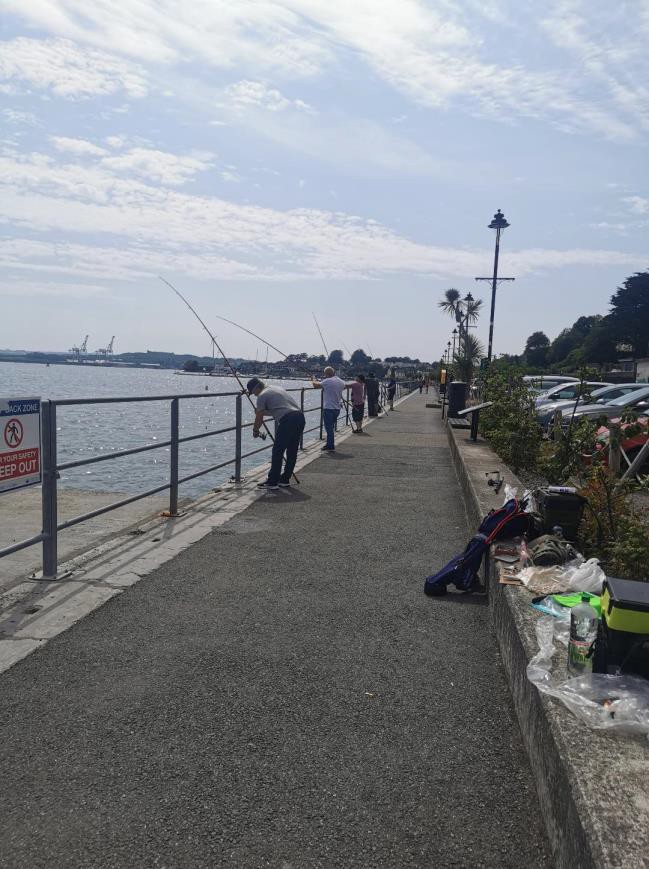 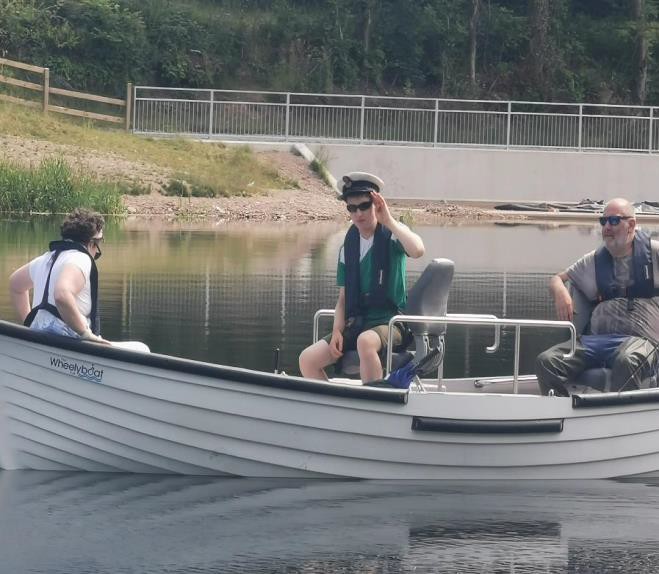 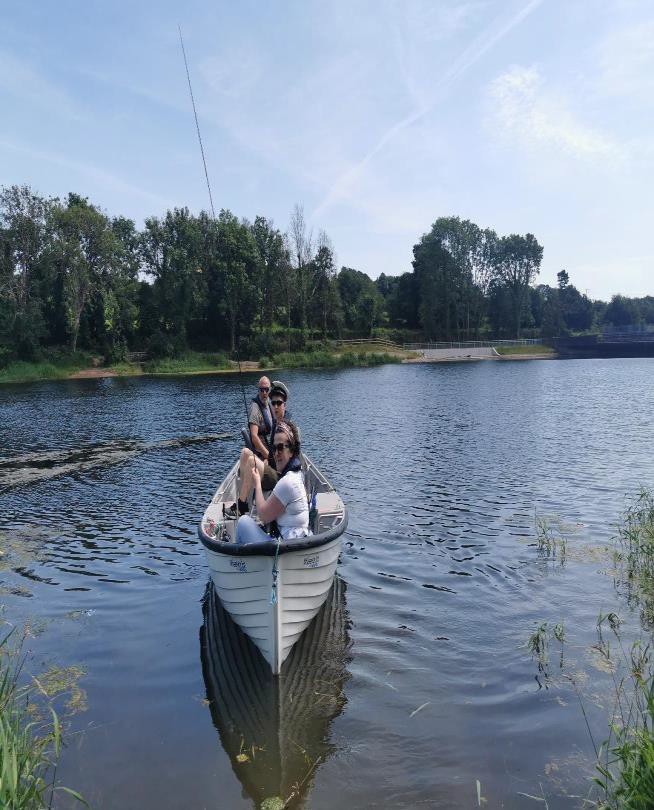 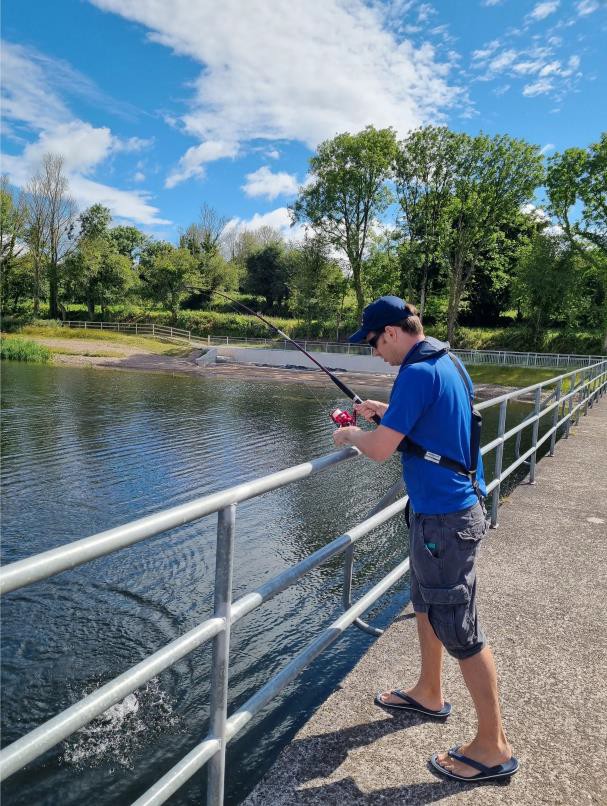 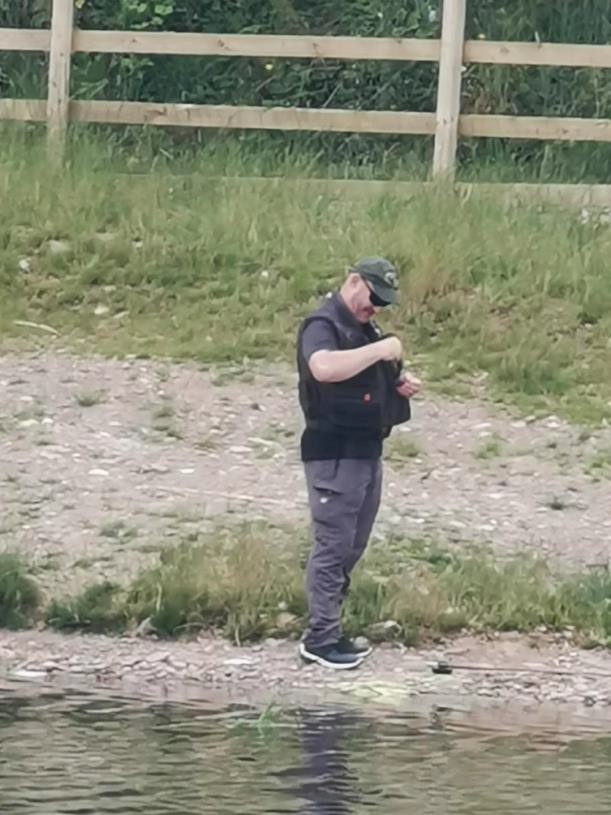 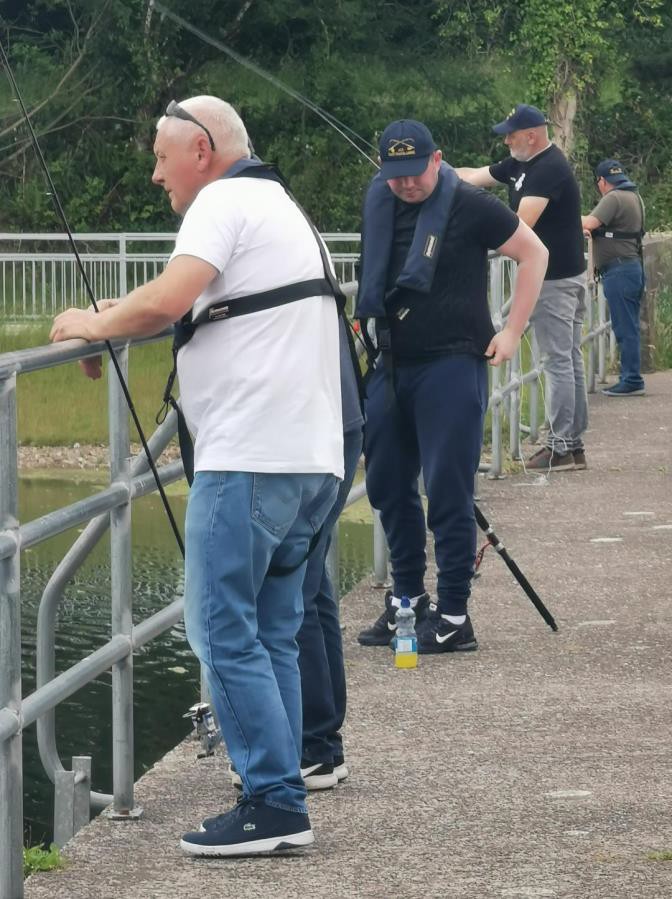 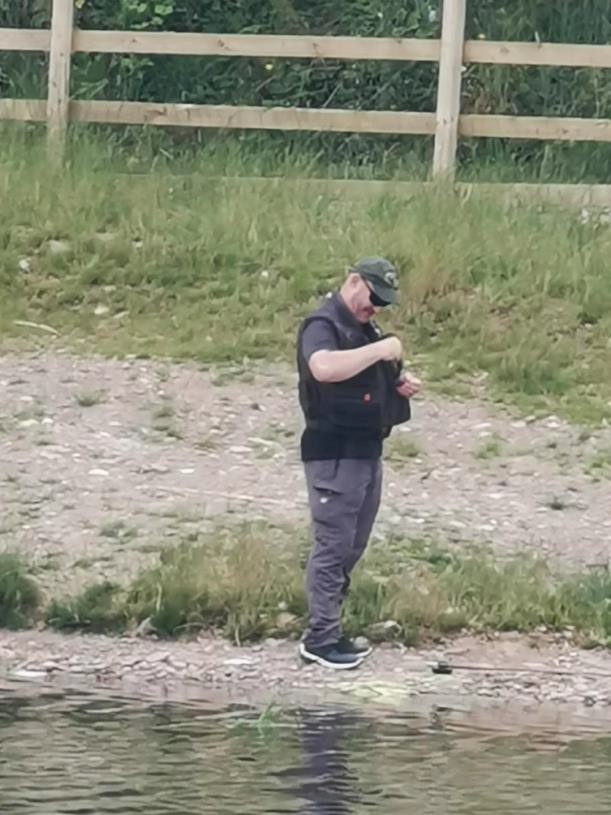 Headway client selecting the right fly	Enjoying the sunshine and practicing the fly casting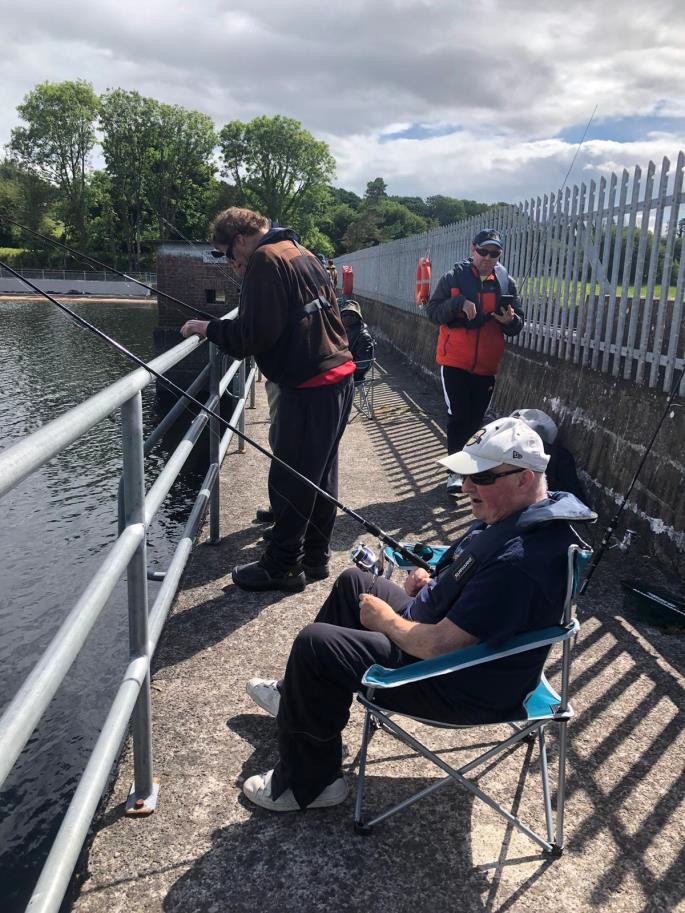 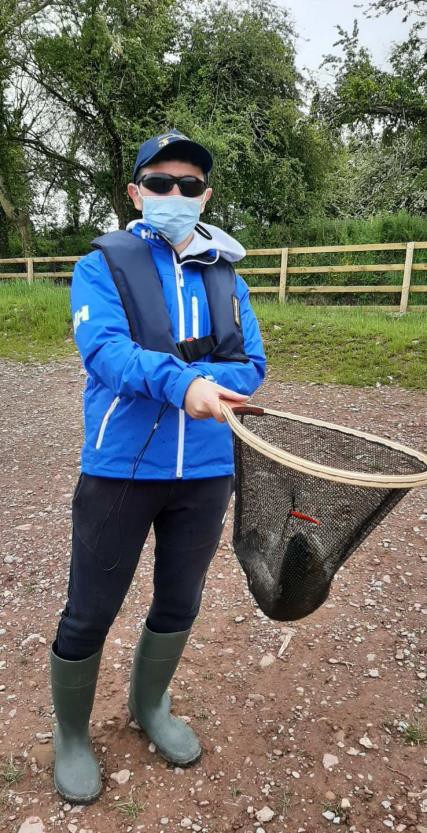 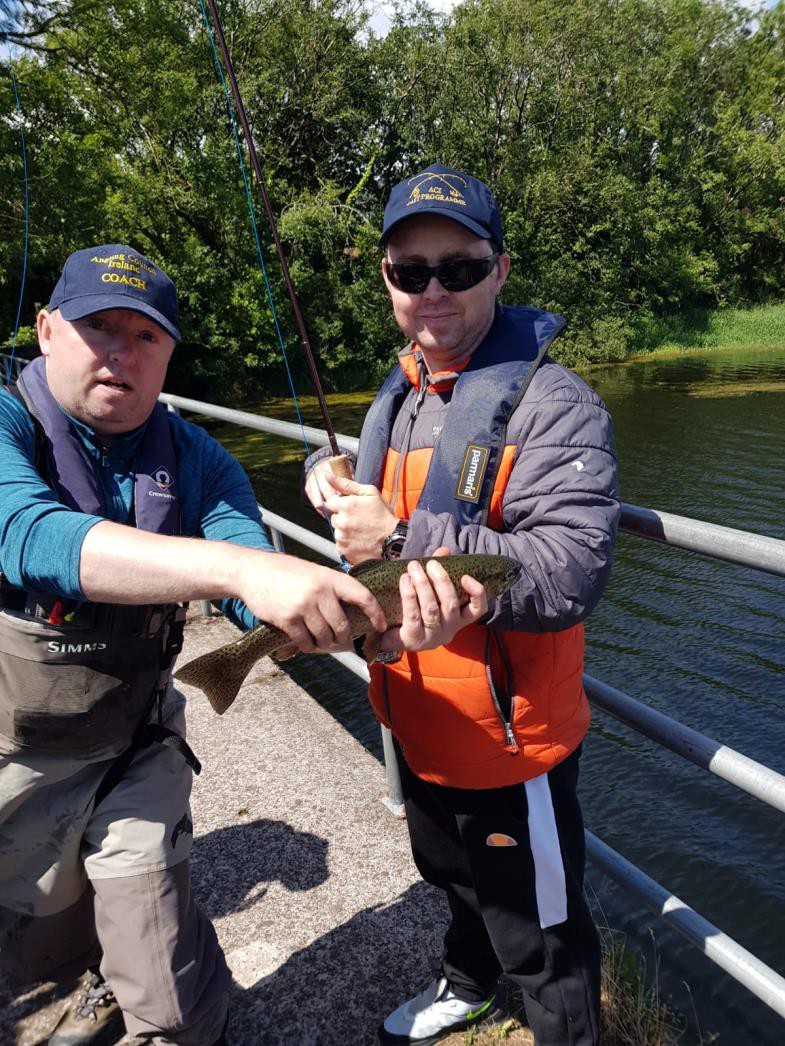 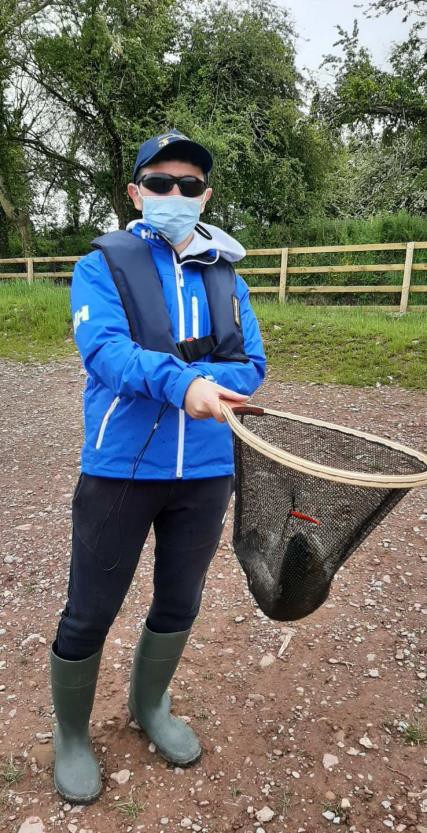 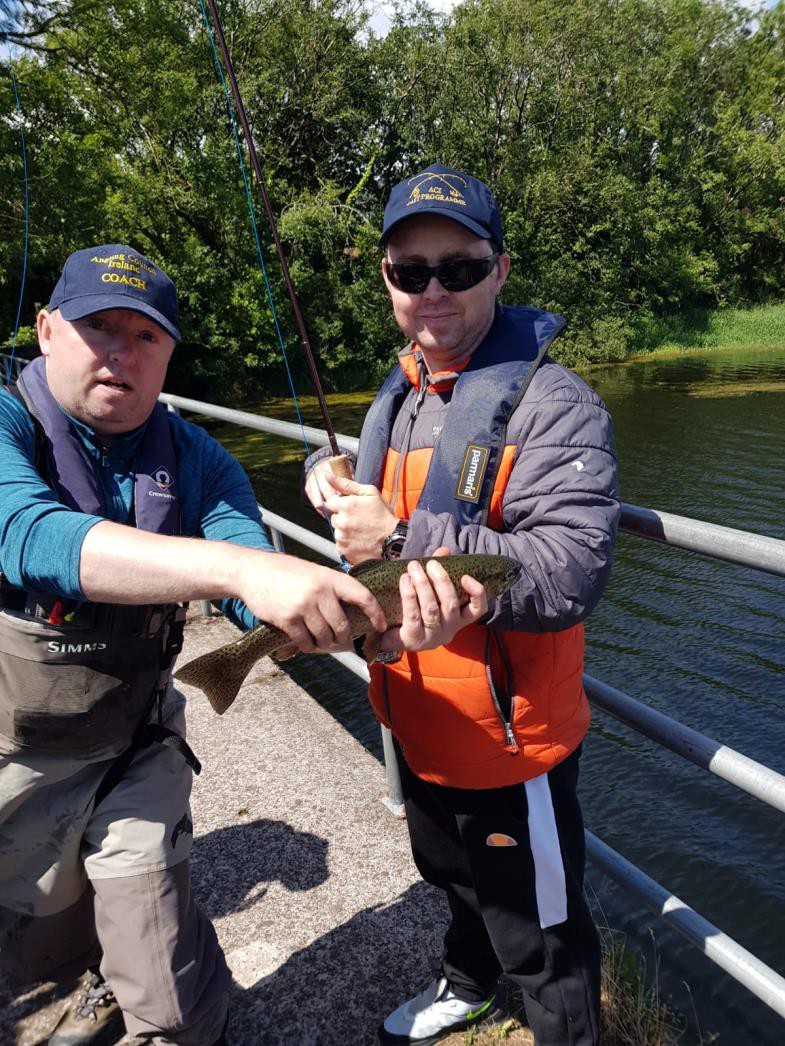 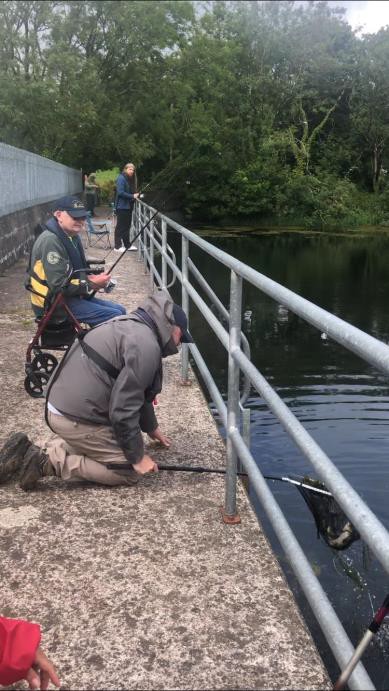 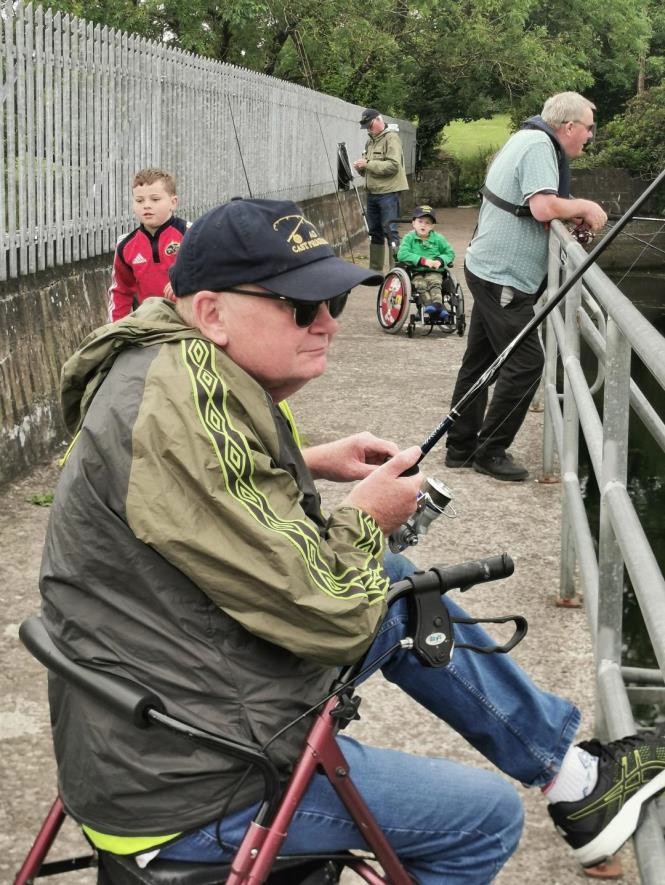 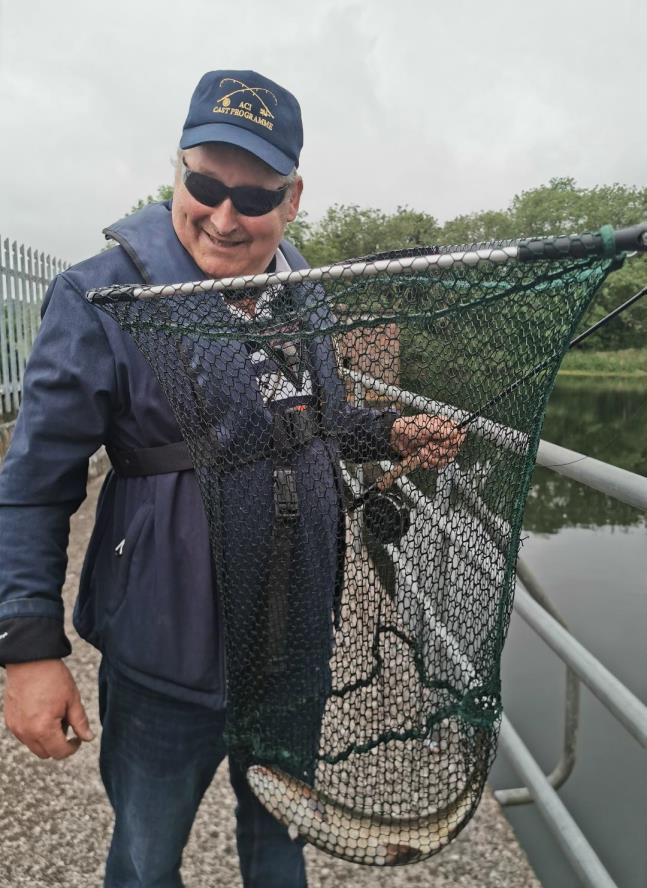 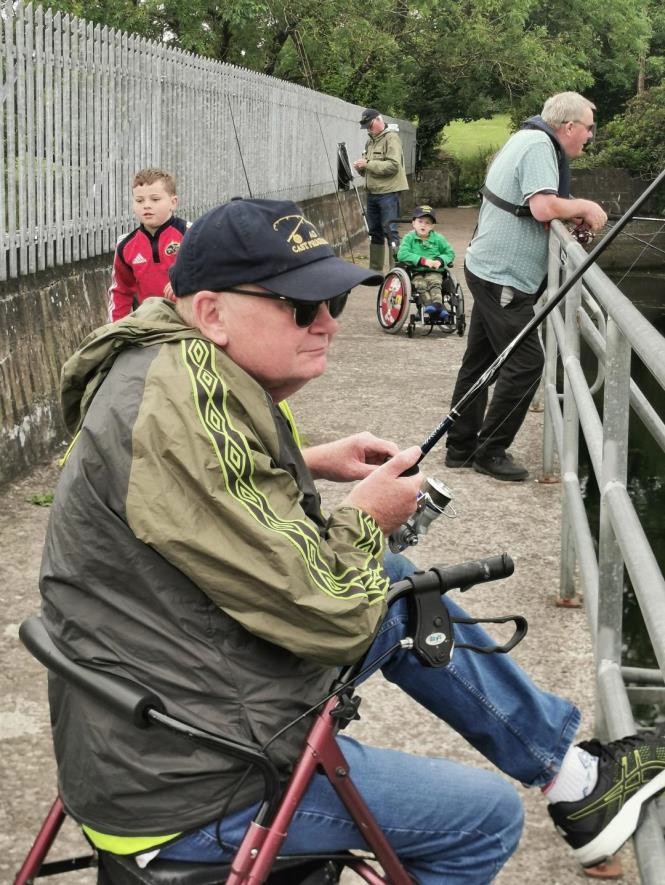 Smiles all round, Headway group members, a quality brown trout on the fly, note our junior members enjoy helping out and coaching.                  l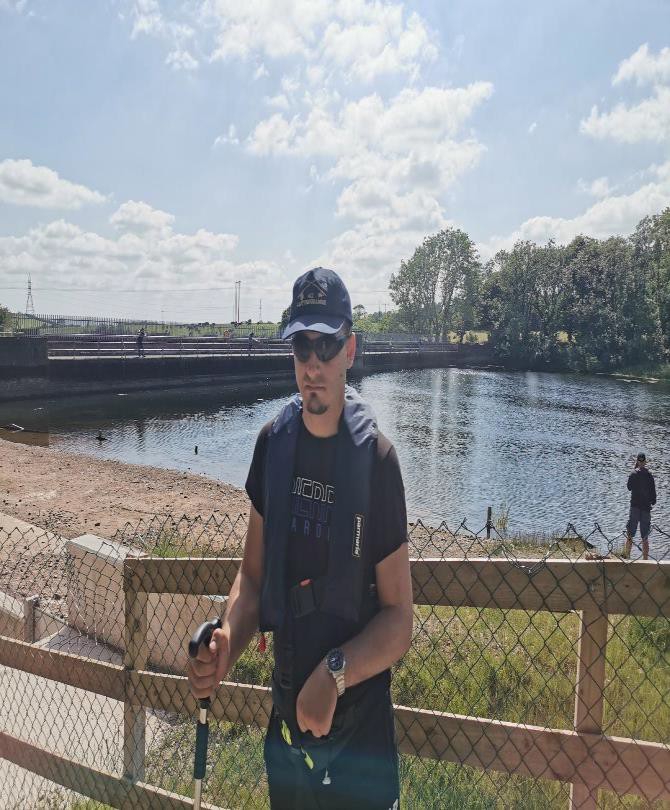 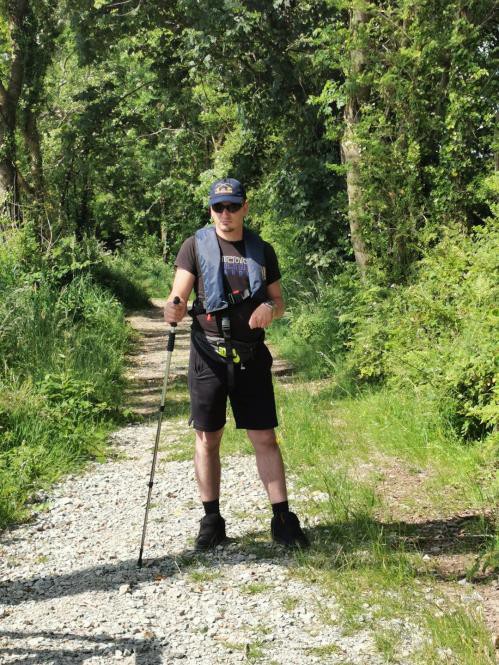 Denis from Headway acquired brain injury group 1 took a break from the fishing and his wheelchair at the start of the dam wall for a walk to the woods, he is amazing. He keeps pushing himself to improve his mobility and he enjoys getting out.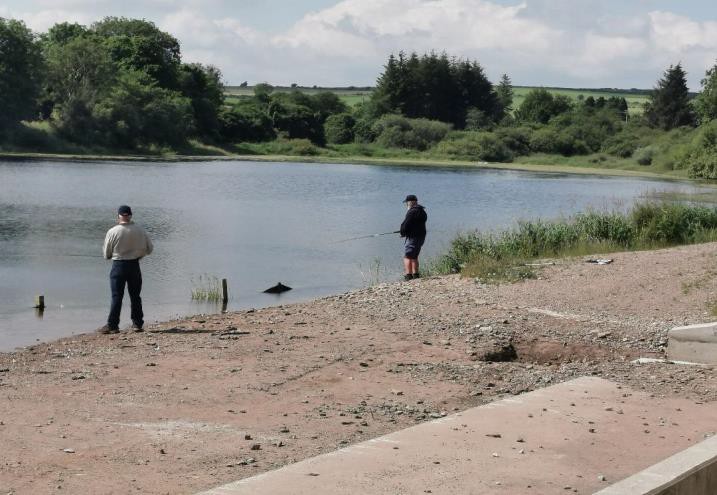 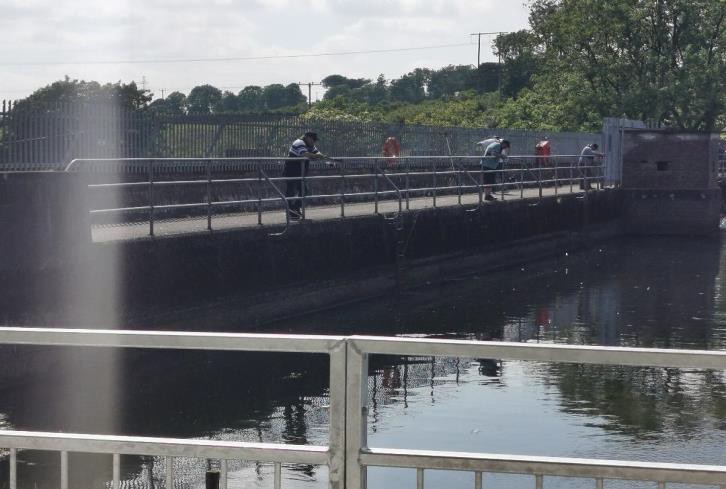 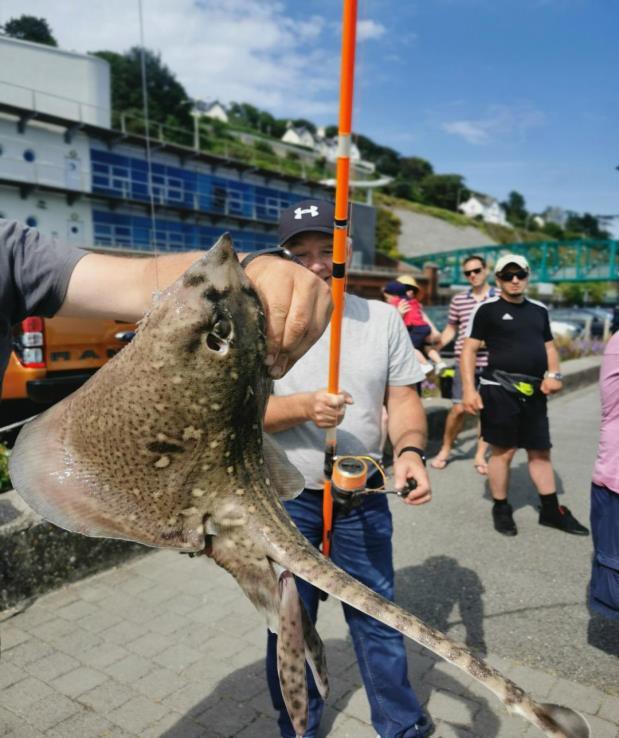 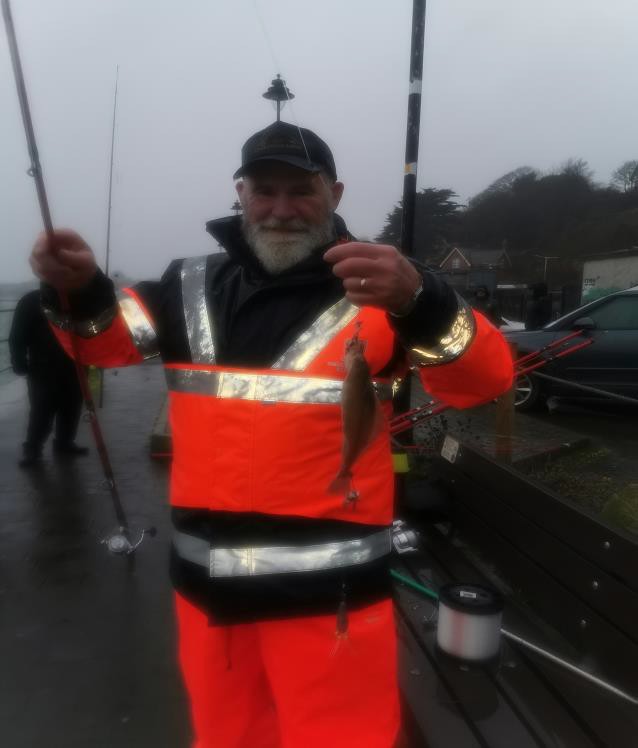 What a difference a day makes, summer and winter fishing with Headway in Cobh deep water quay.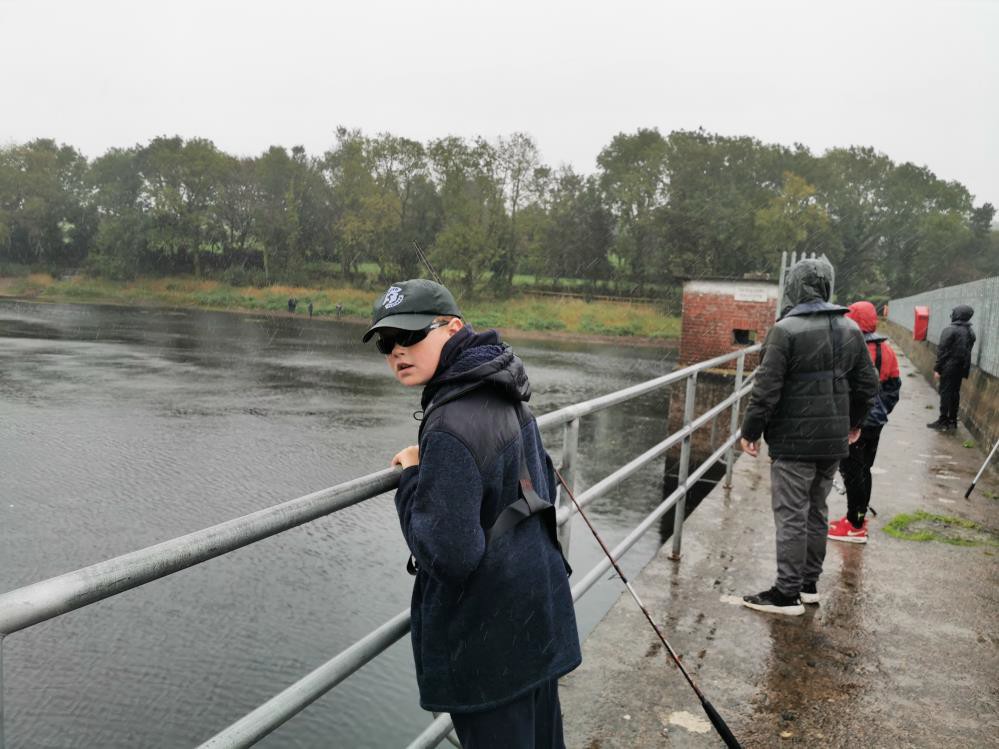 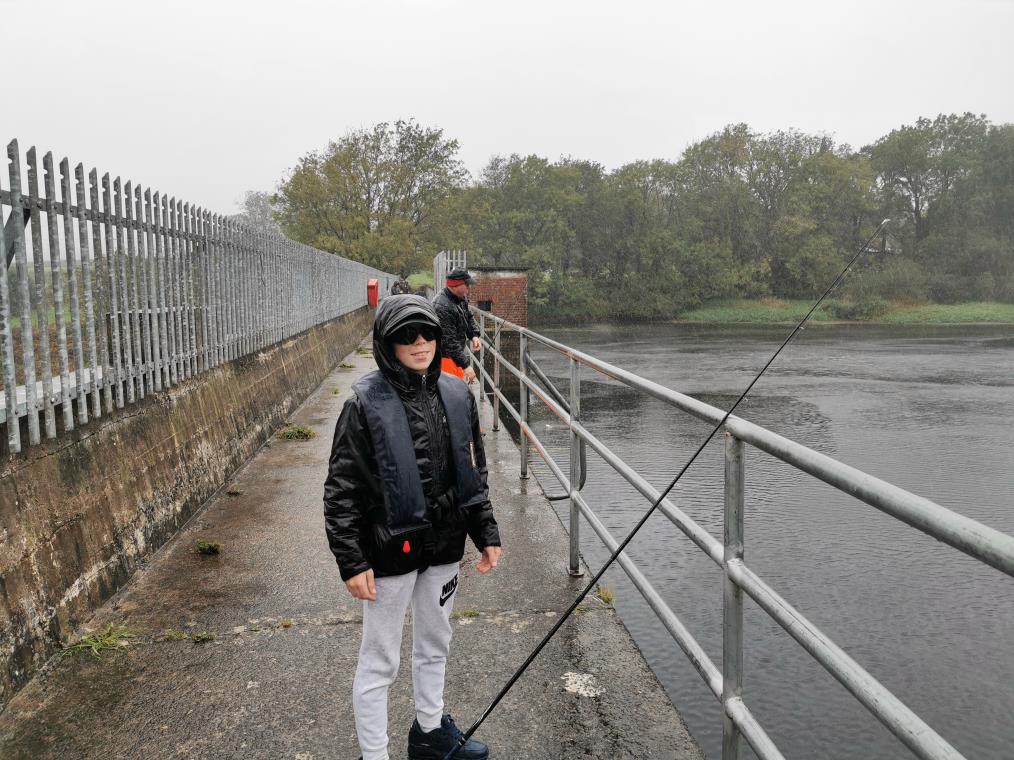 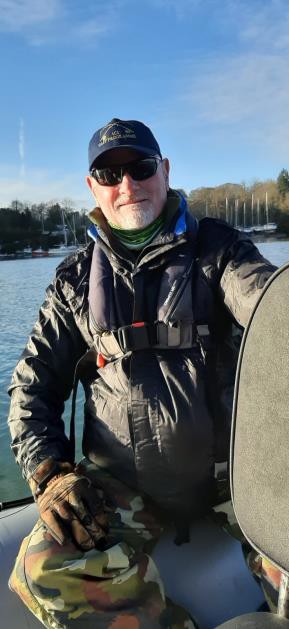 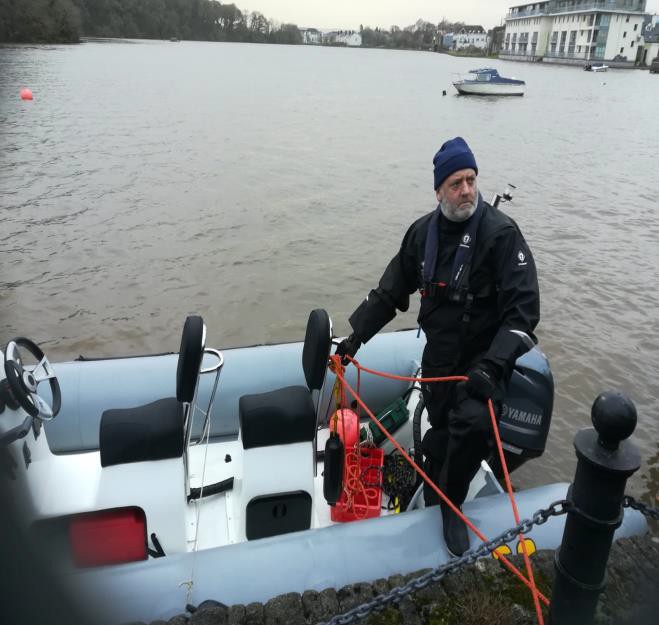 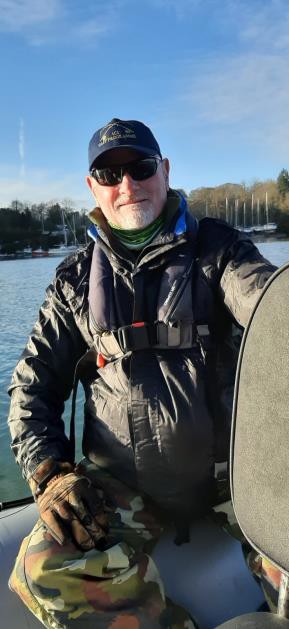 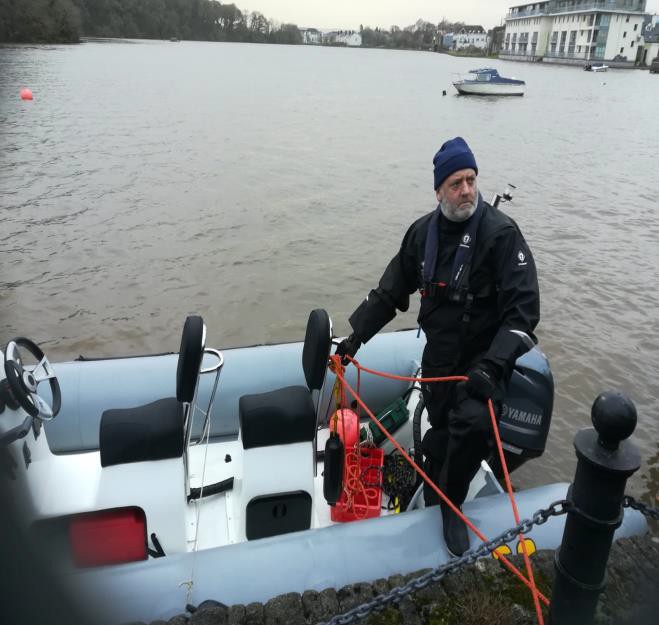 John O Brien and Andrew Morgan completed the powerboat level 2 training in Cork Harbour as part of the Coach CPD training and for safe operation of the wheelyboat.Releasing a grilse on the Backwater during a fly fishing taster day at Kilbarry Cork and Flowerhill Waterford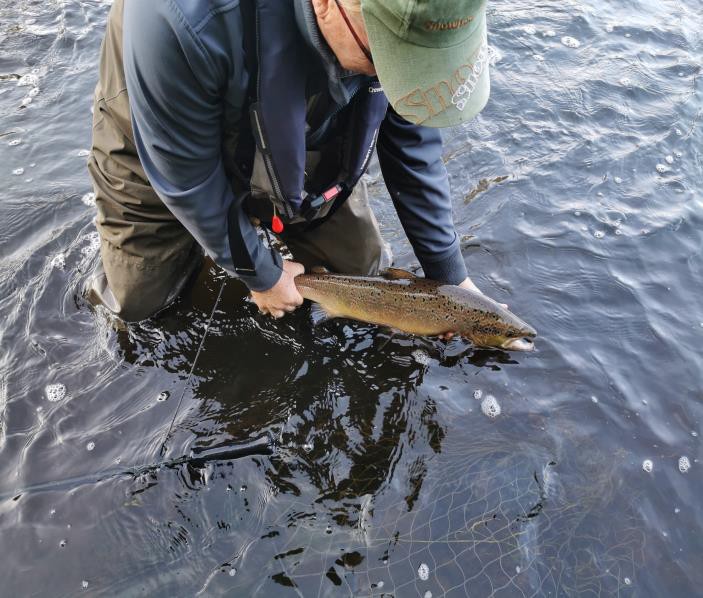 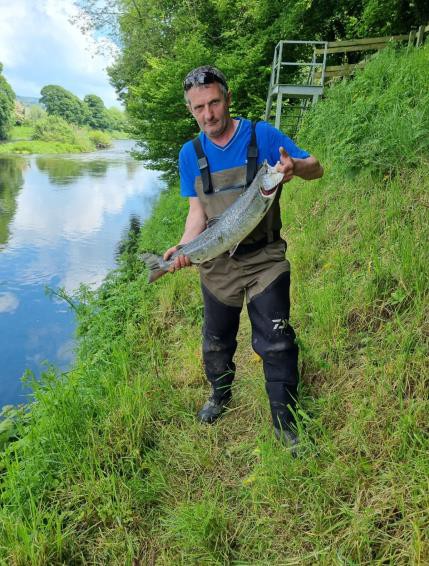 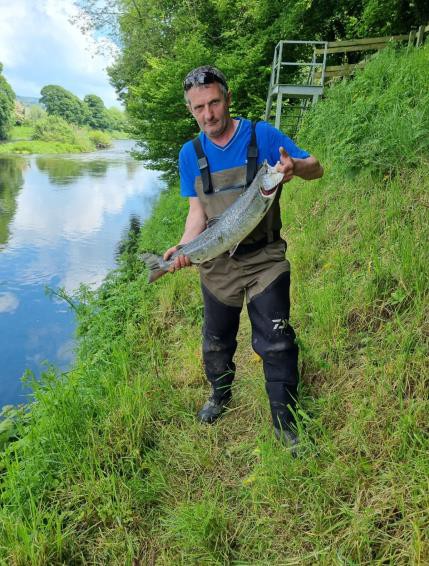 Coach Greg Farrell landed a nice fish also.We are working with Cork Sports Partnership and have delivered taster sessions for Cork Youth Workers so they have some experience and may encourage their respective groups to come and fish with us from Sept to December. 9 groups have expressed and interest so far.We are holding a second taster day at the end of August to accommodate more youth leaders. Cork Sports Partnership are liaising with the groups. Transportation is an issue for some groups, so we are testing out new fishing locations in Blackrock and on the river Lee.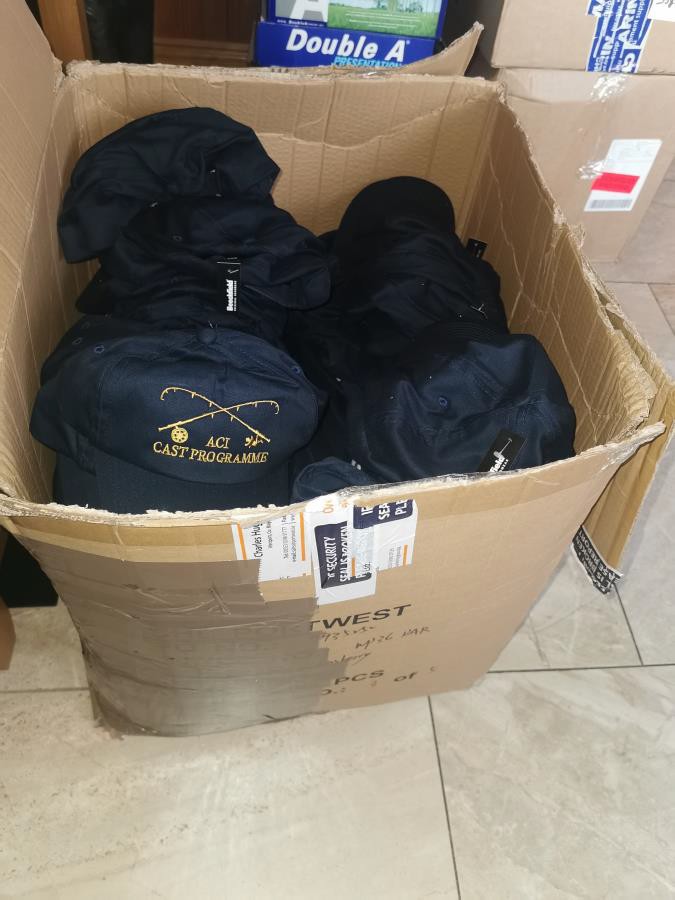 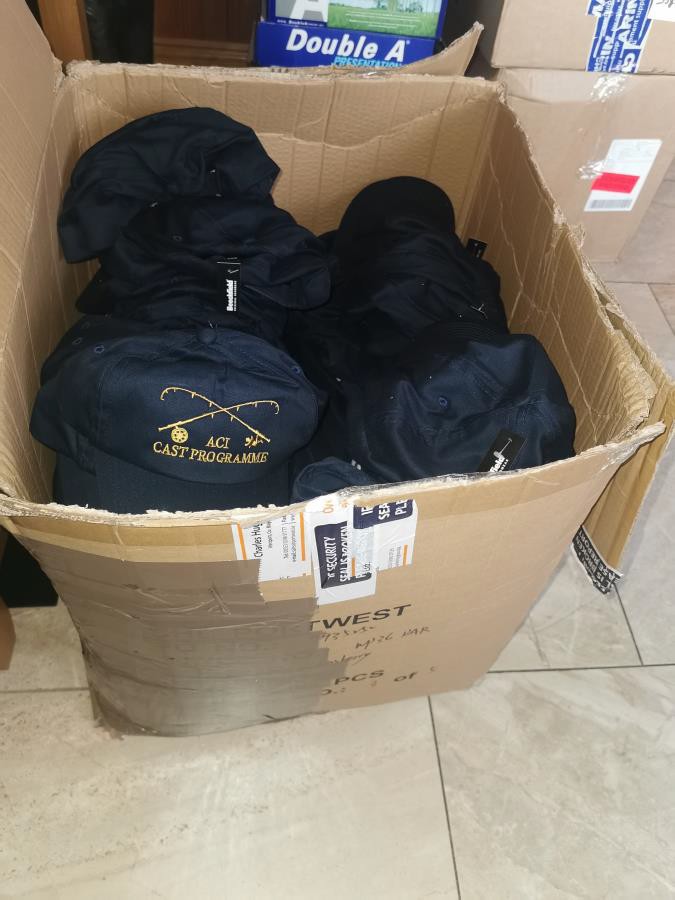 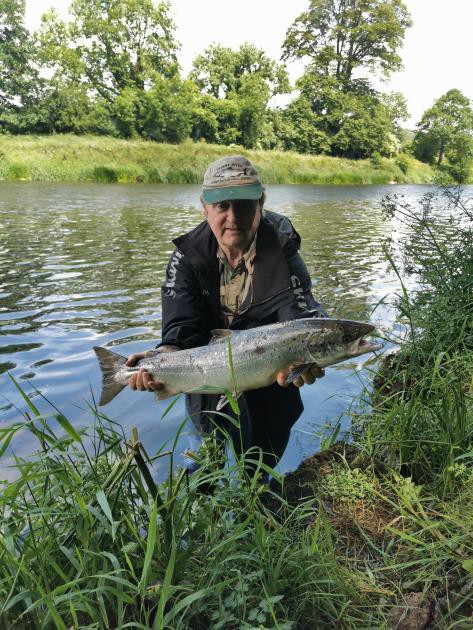 Nice salmon on the blackwater, caught during a coach training session at Kilbarry upper.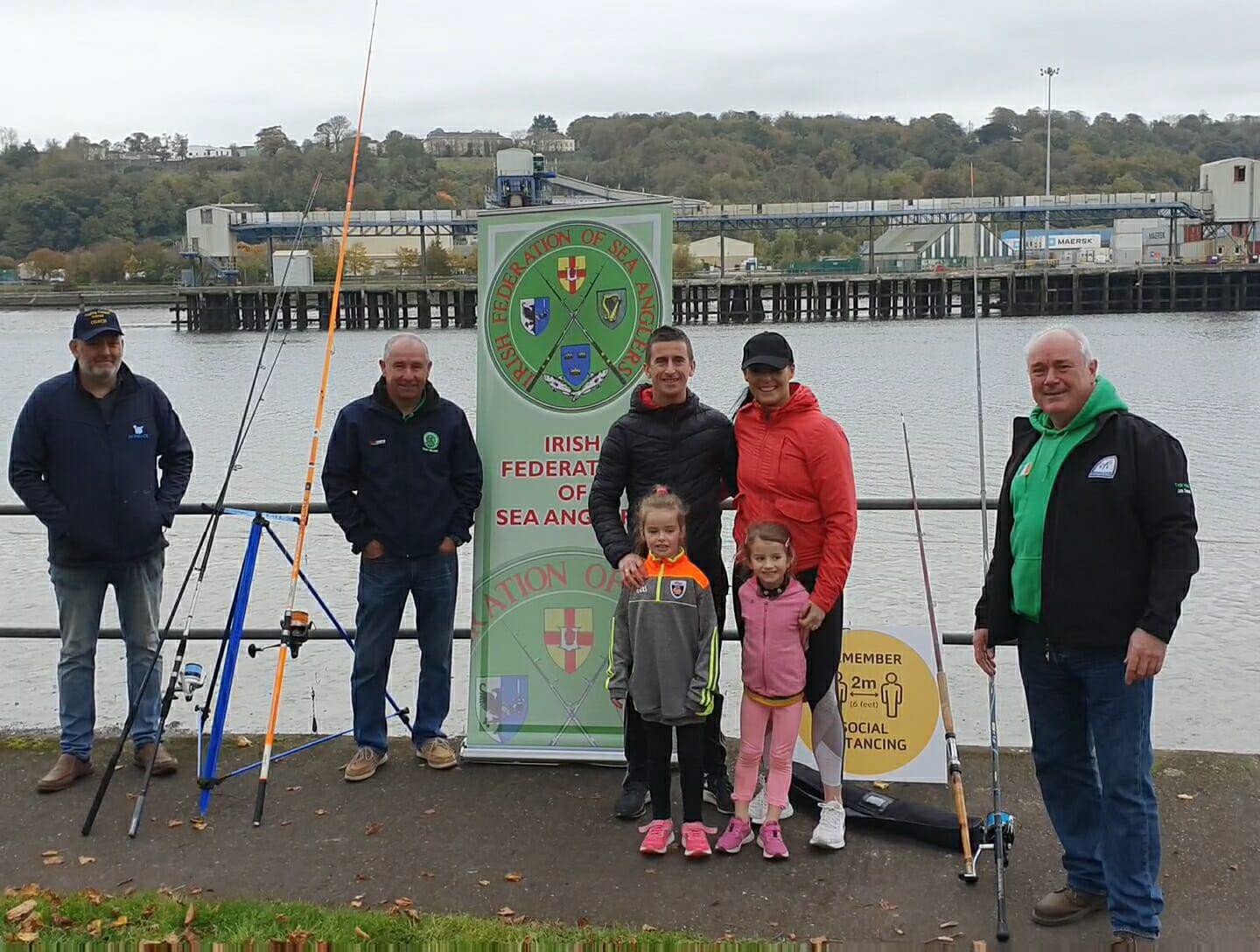 Estuary Fishing SSTRAI and IFSA, Rob Heffernan and his family joined in with us at the Marina Cork Taster day, we sea angling and fly fishing demonstrations and lots of practice rods for all to try out. We maintained good social distance and disinfection protocols.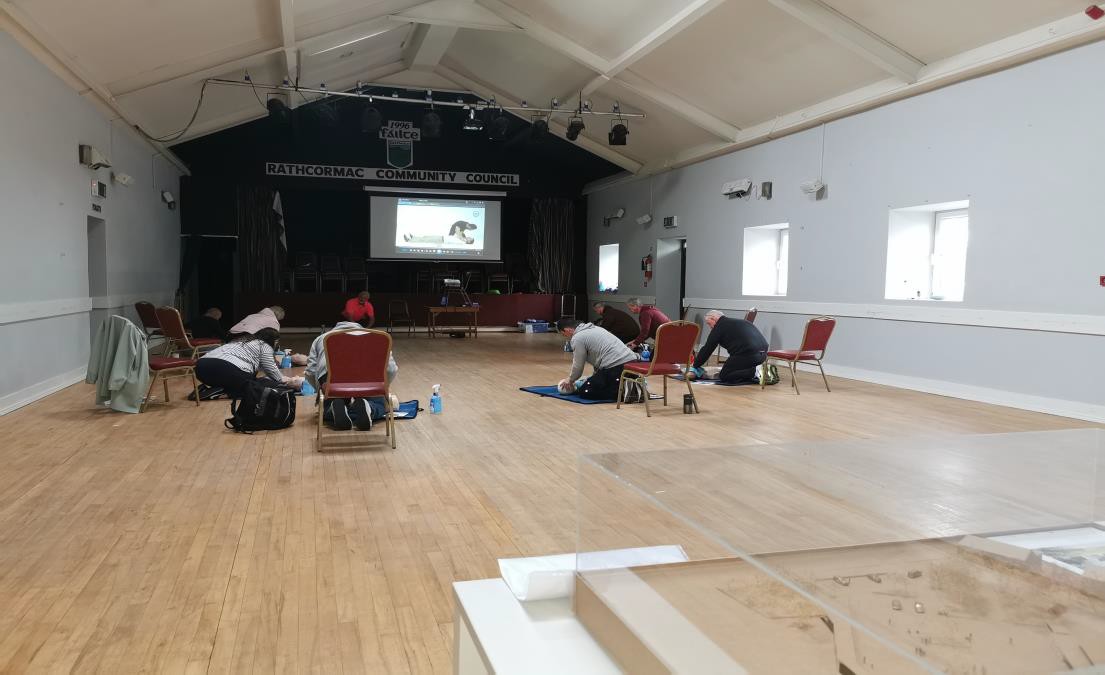 ACI Coaches undergoing the ACI First Aid defibrillator training during the course at Rathcormac 2021. Course delivered by John O Brien Paramedic First Aid Instructor and ACI Coach Developer under trainingWe have completed 3 introductory level coaching courses, Coaching people with disabilities, Health & Safety, Safe Wading and Water Rescue workshops and First Aid for Angling. We have 14 additional volunteers from the Rainbow Club for children with autism under training in preparation for a coaching course in September. The Rainbow club membership has now increased to 500 children, we are working with 87 of the older Rainbow club members to start with and carers / coaches in total 103 in small groups and all new coaches will be working with our experienced coaches / coach developers well into the future. This will be developed further with younger children and their families for next year.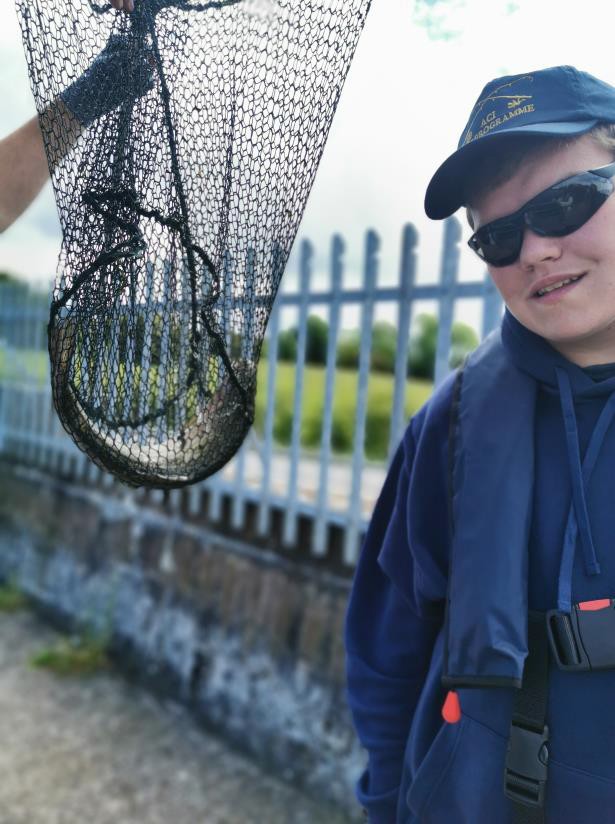 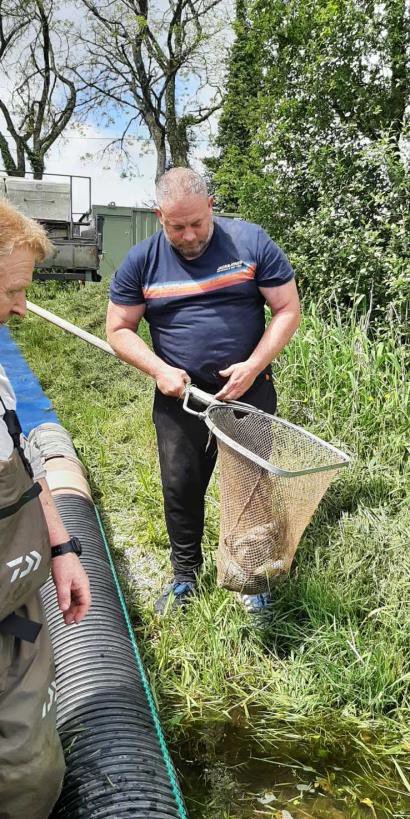 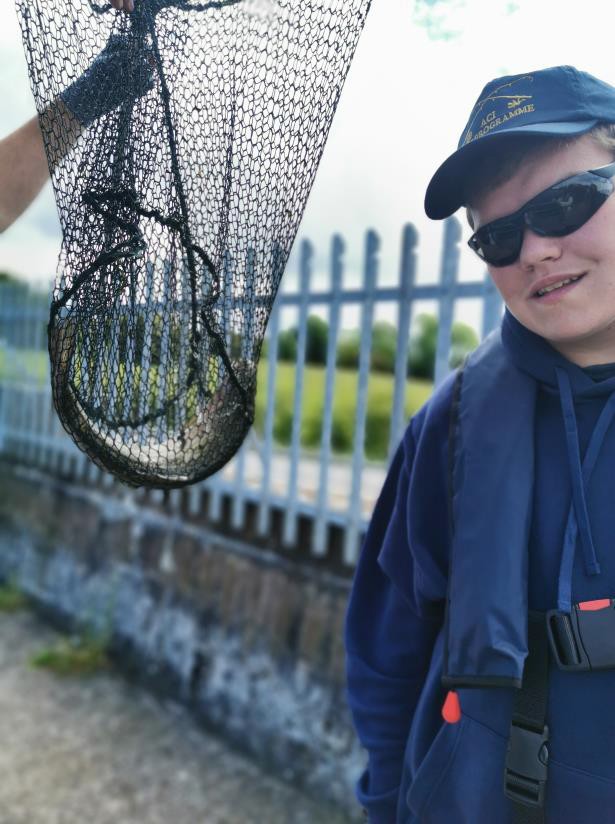 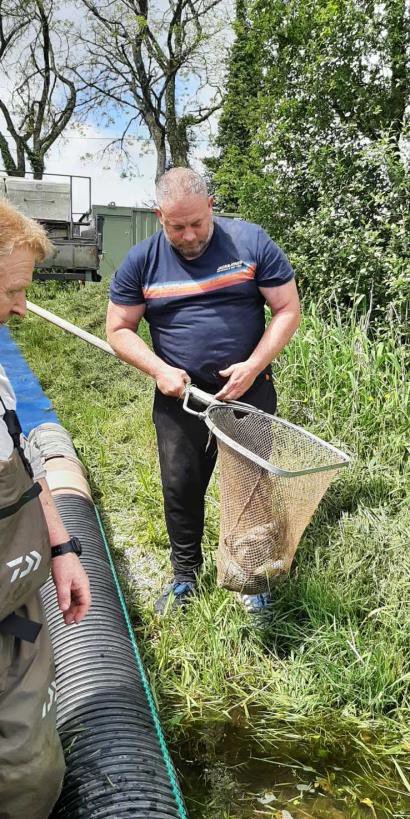 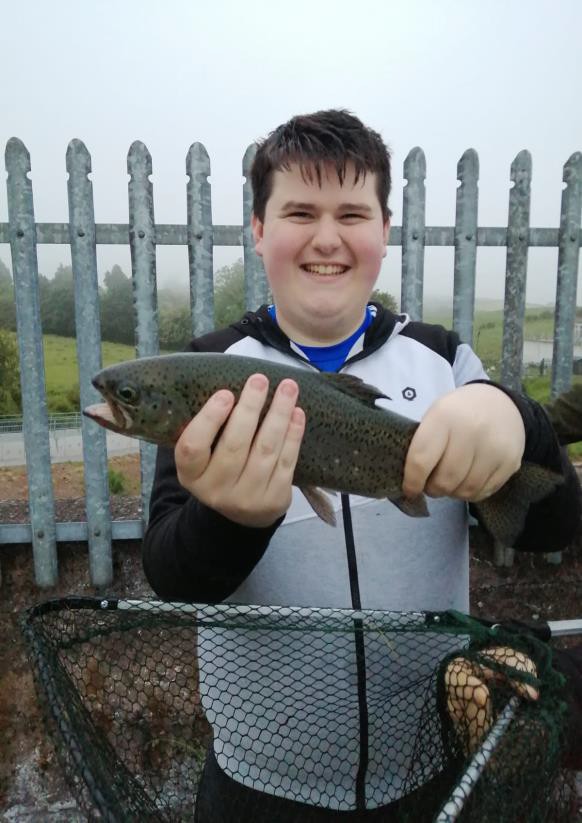 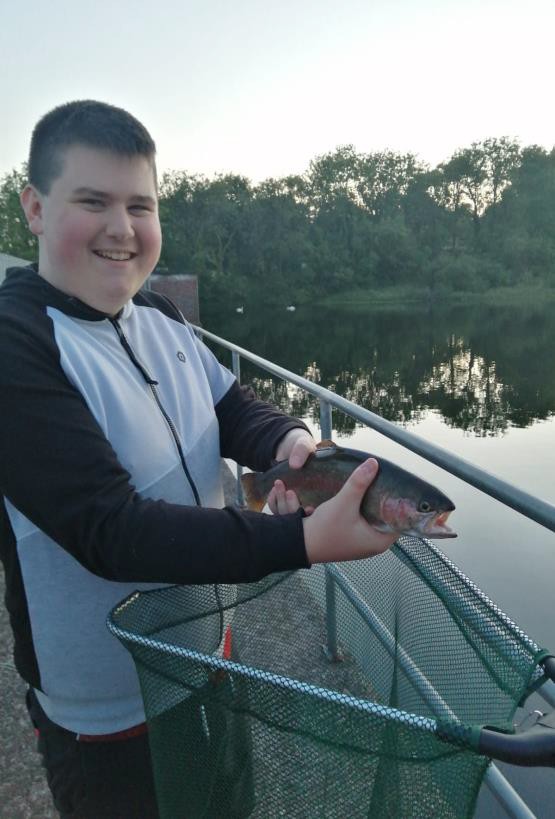 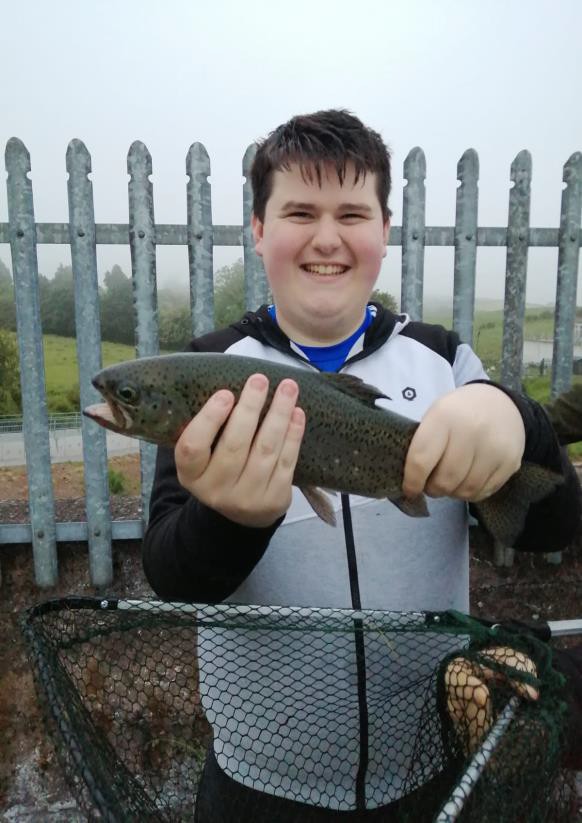 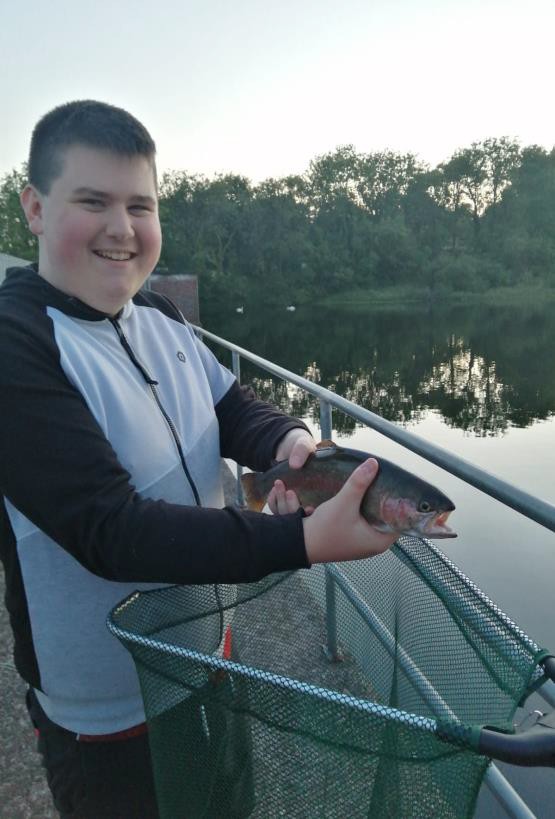 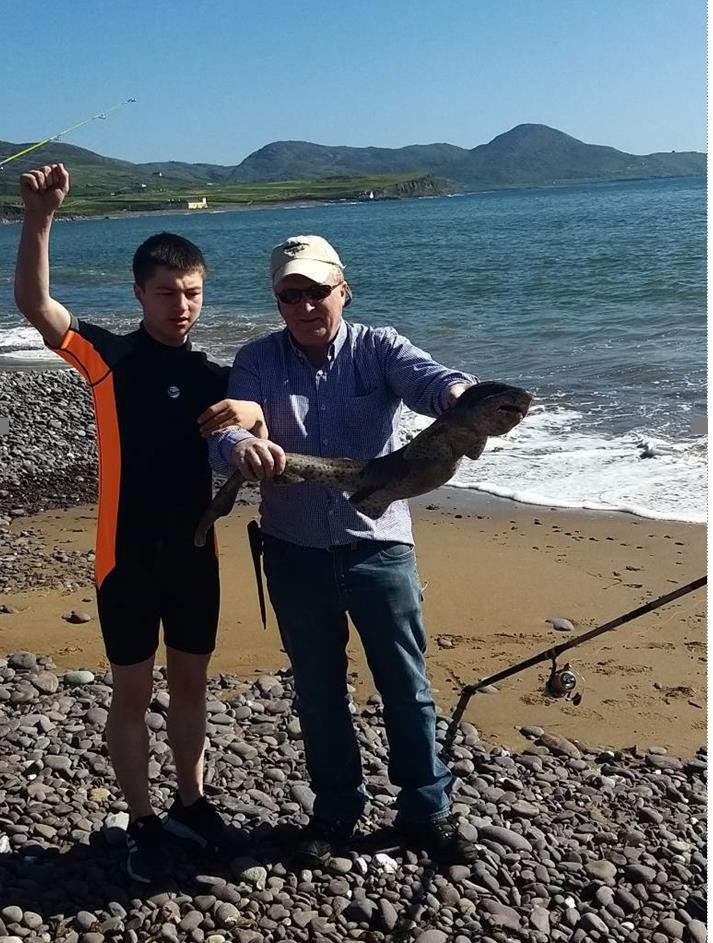 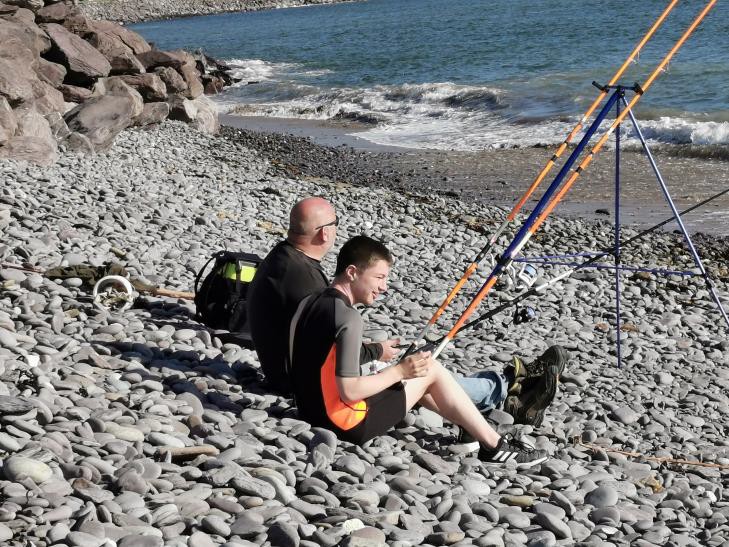 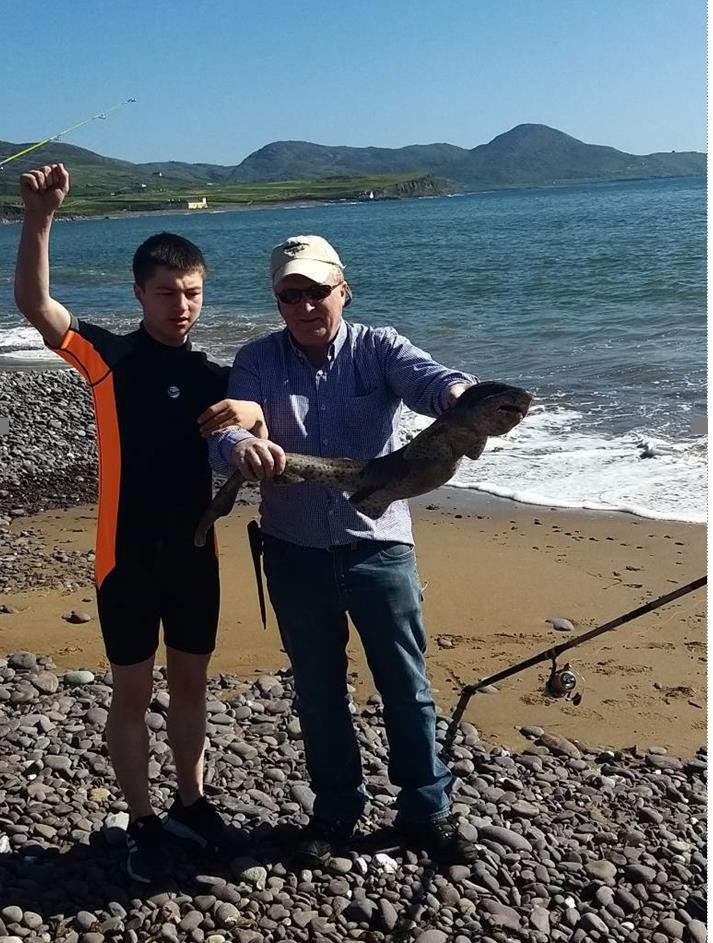 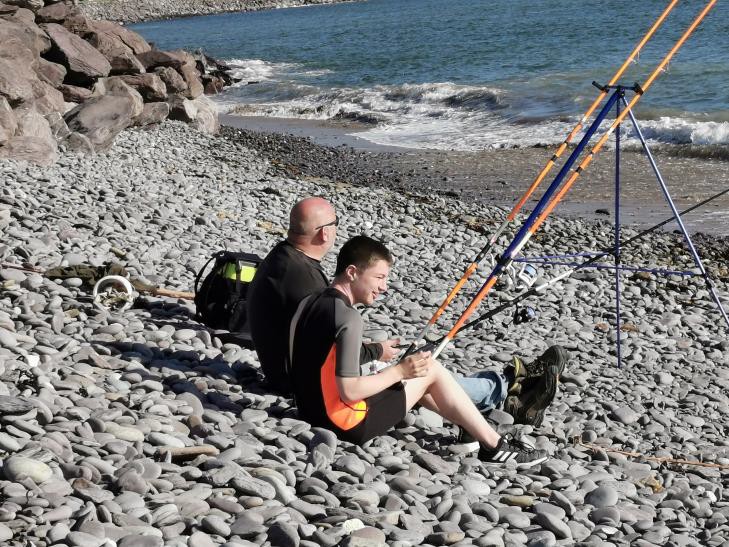 The ACI Community and Inclusion Programme is working well albeit a late start due to Covid 19 restrictions. We are confident we will at least meet our target numbers and expect to well exceed them by end of year. Since we are back delivering, we have seen new groups forming up in Tipperary, Kilsheelan where there is a great interest from the young and older novice anglers. We have events organised for August. We have a number of new groups for September with Cork Sports Partnership, Organisation of National Ex-service Personnel ONE, Addiction recovery and over 55 sheltered housing groups, in addition to our main groups.The ACI through Sport Ireland and the Return to Sport Expert Group advice were granted opportunities as of the 7th of June to return to Angling Events on the basis that we adhere to the recommendations and COVID 19 Guidelines, (Procedures and documents). Each club /group was required to complete the relevant covid compliance documents and follow the procedures. The ACI delivered training to clubs and groups on the duties of Covid Compliance Officer and a Covid Designated Officer – both required to have completed the ACI Online Induction Course.Each club/HUB/group were required to complete and return the relevant documents, forward the names of their Nominated Child Protection and Covid Officers to their Provincial Secretary and the National Secretary prior to commencing any competitions or events.The roles of the Covid Compliance and Designated officers have been covered in the ACI Online Induction Course. It was essential that the Covid Compliance Officer ensured that the guidelines as updated were adhered to, that the Covid documentation was completed and legible and maintained as required. To date we have had no reported issues due to events organised under the Dormant A/C’s Community and Inclusion Programme, we worked with pods in the disability groups who were permitted to open and operate prior to June 7th.The new Lee Adventurer was launched this year in June and we are now providing angling       coaching in Cork Harbour, we have had some great sessions with children with autism, youth lady’s groups and adults most of whom caught their first fish ever, they all enjoyed the trips and angling.                                                                                                    Craig O Shea with his first ever Pollack, he had a great day 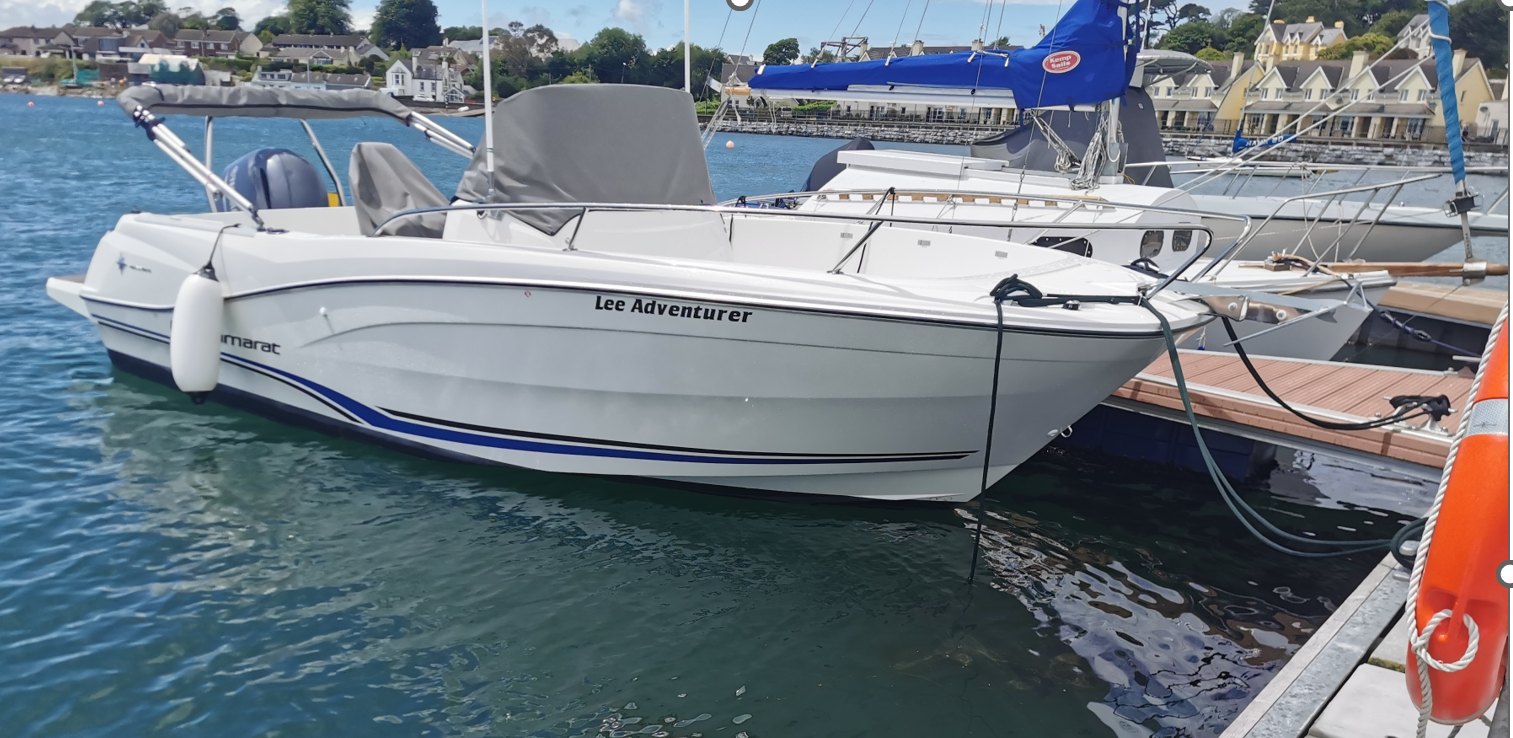 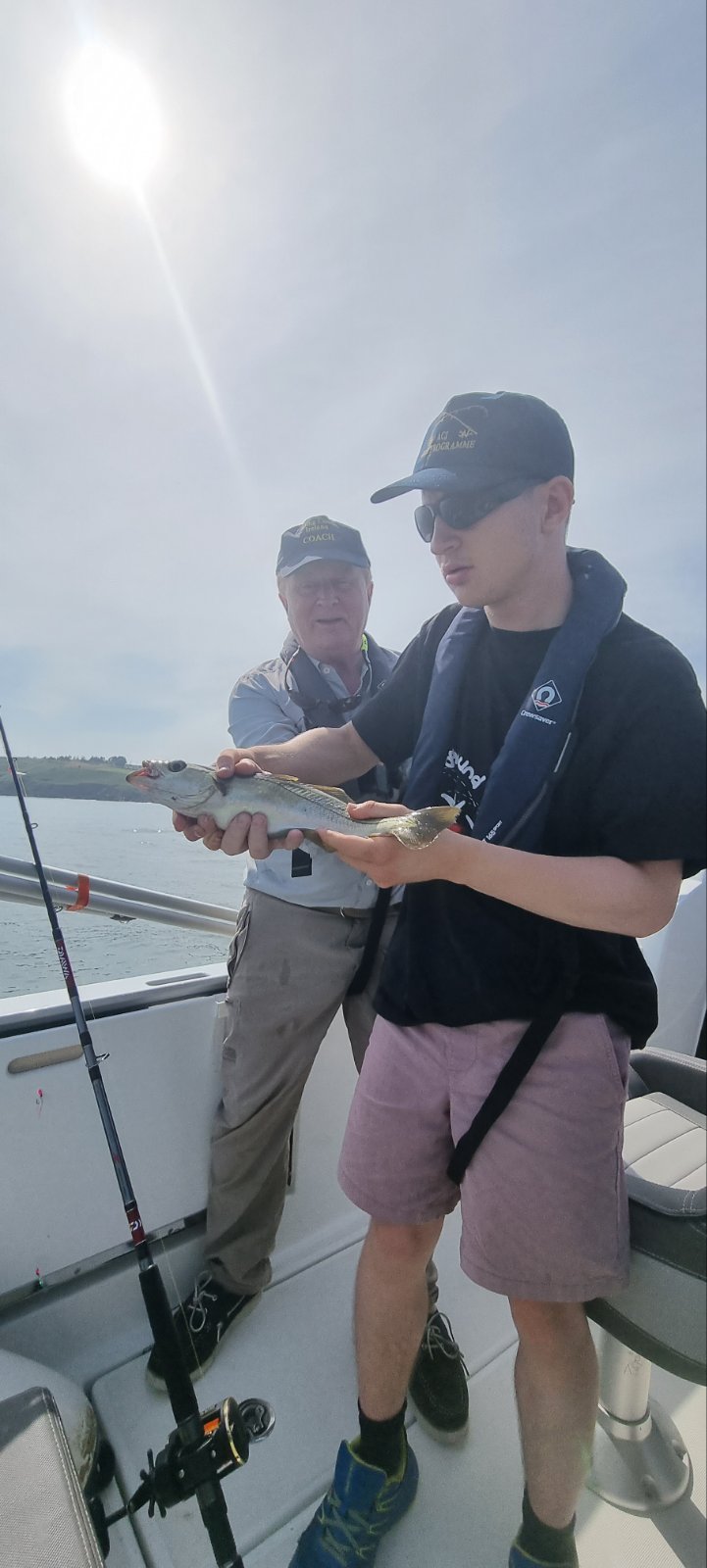 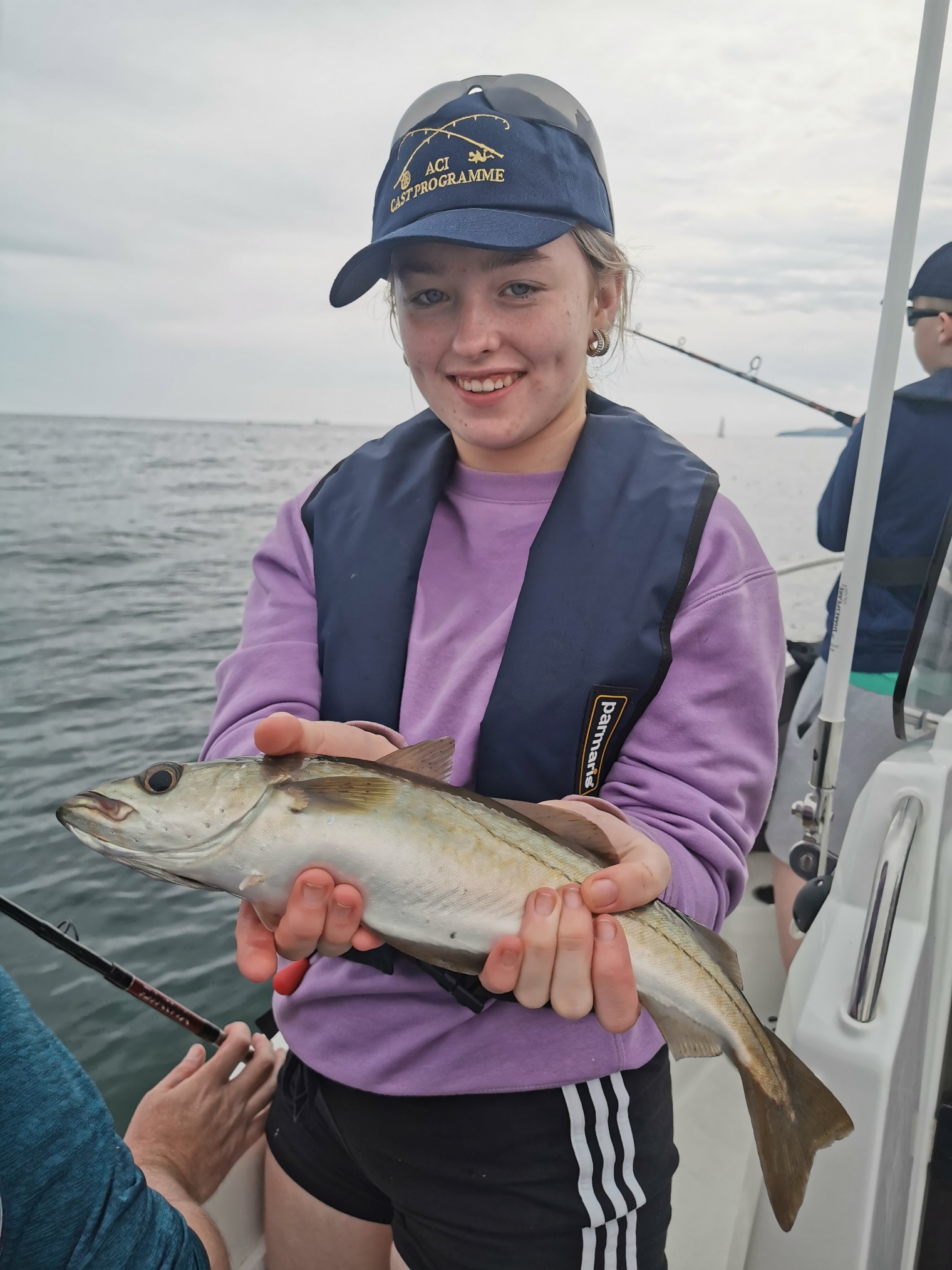 	Great day out on Lee Adventurer, first ever fish, they had a great taster day and all signed up for the Women In Sport  Angling Cast Programme 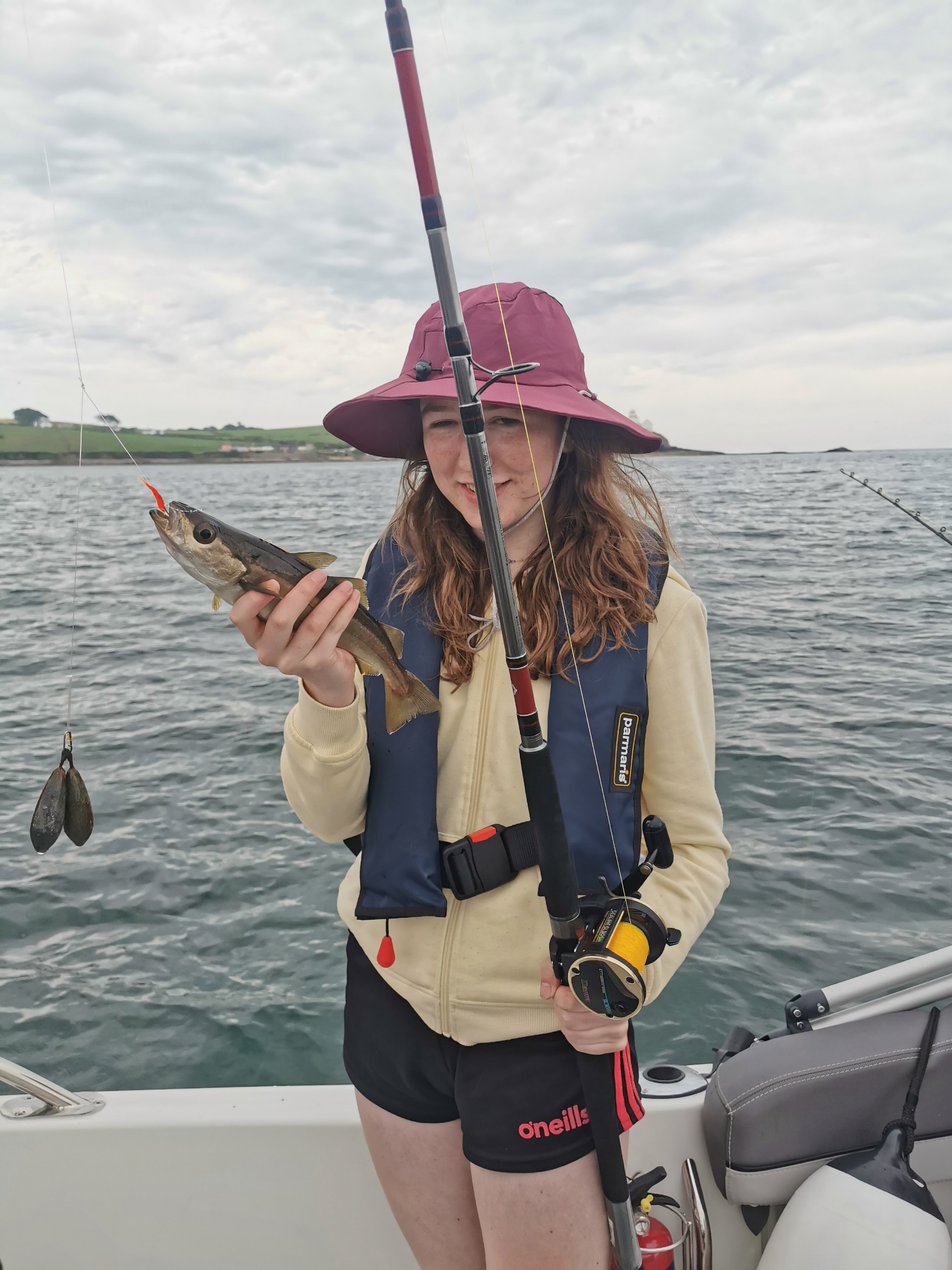 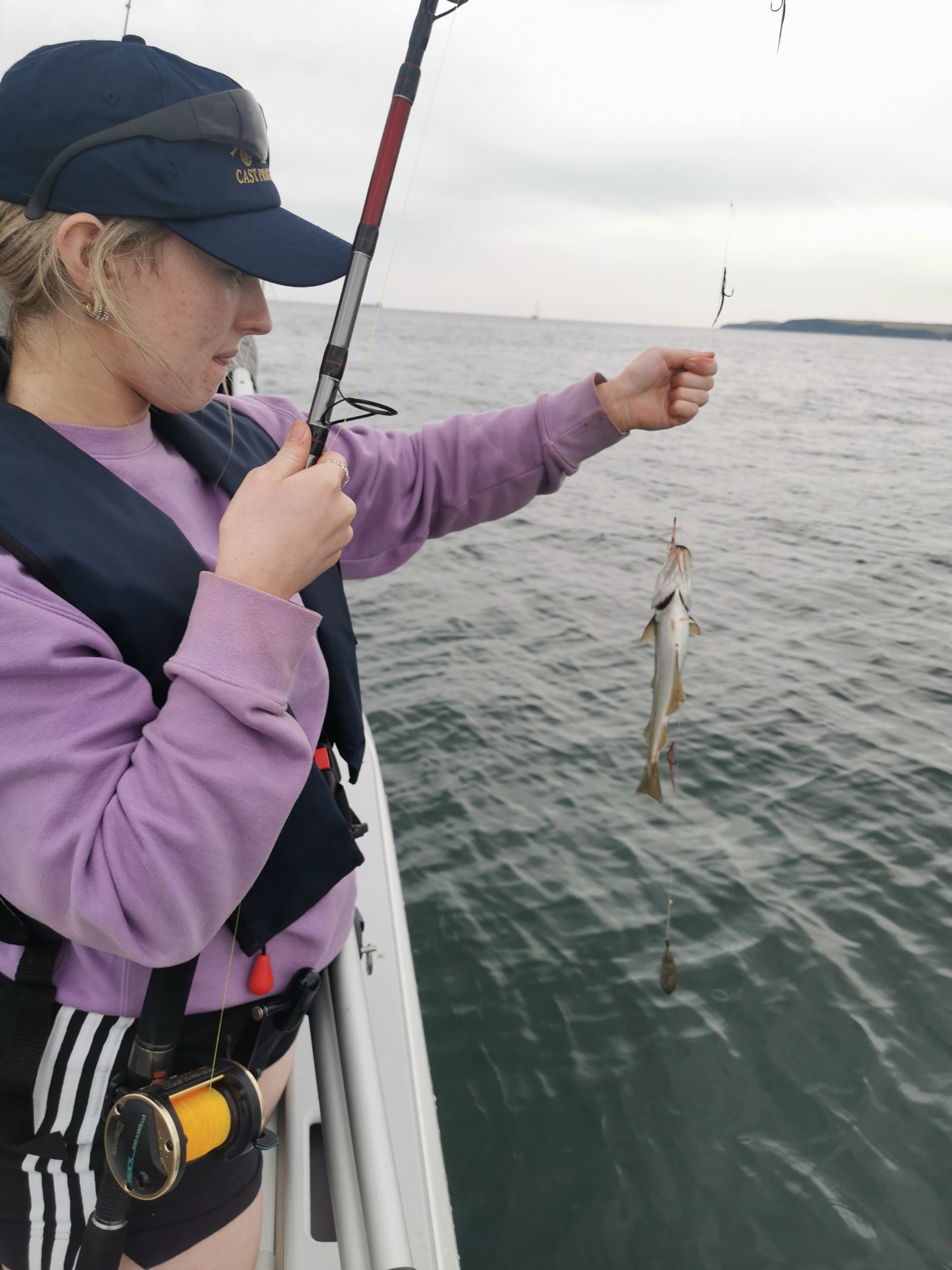 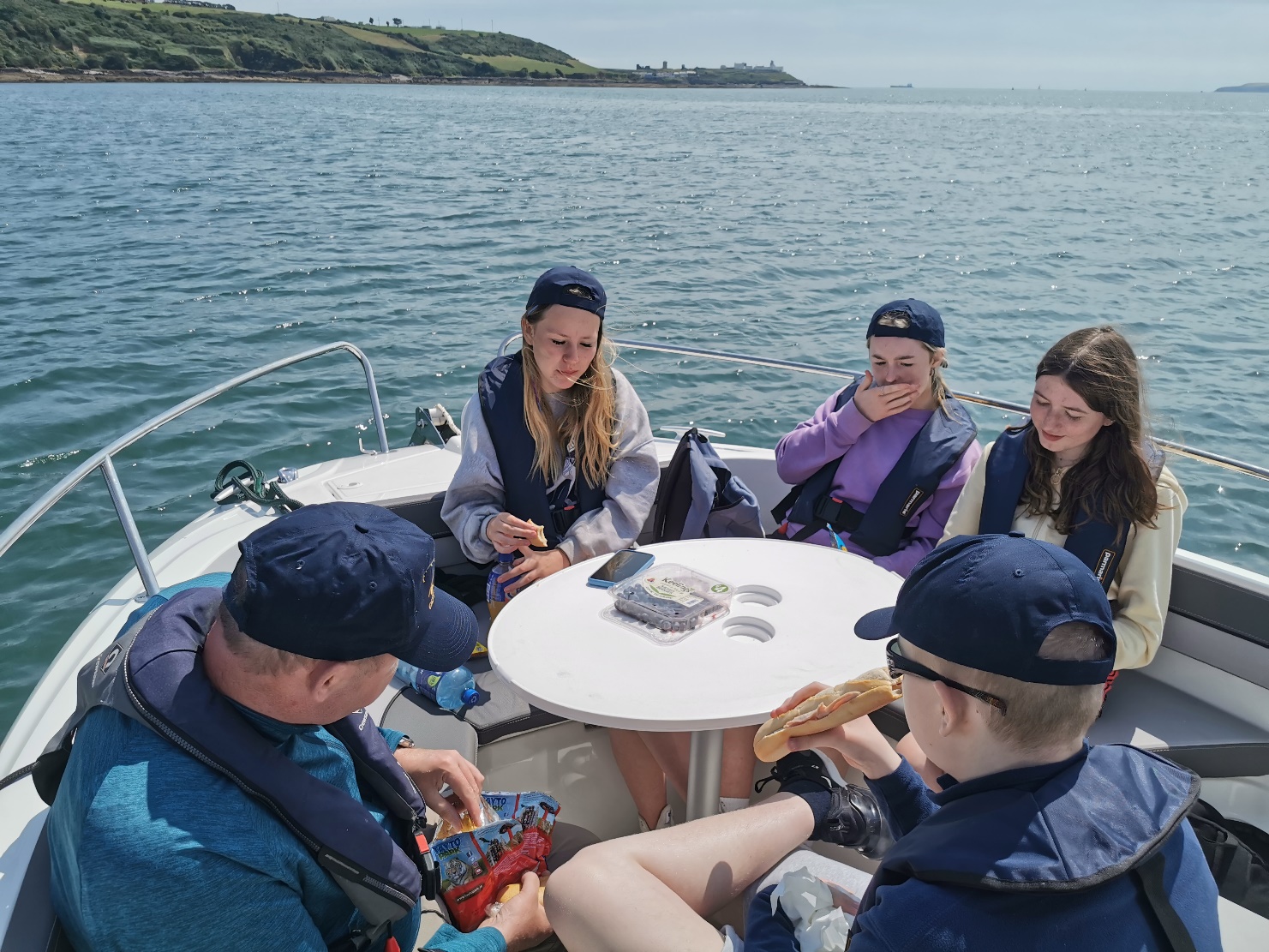 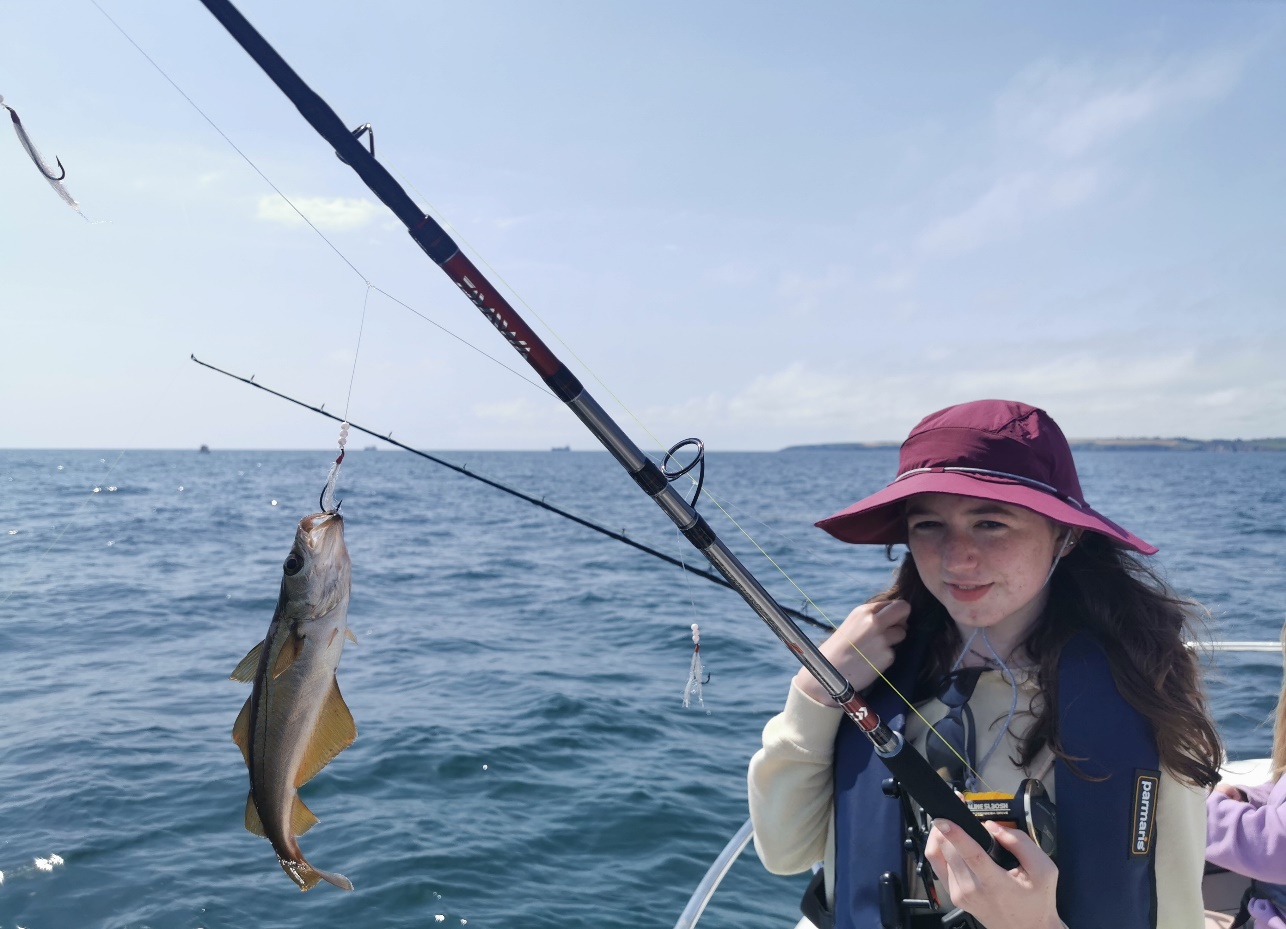 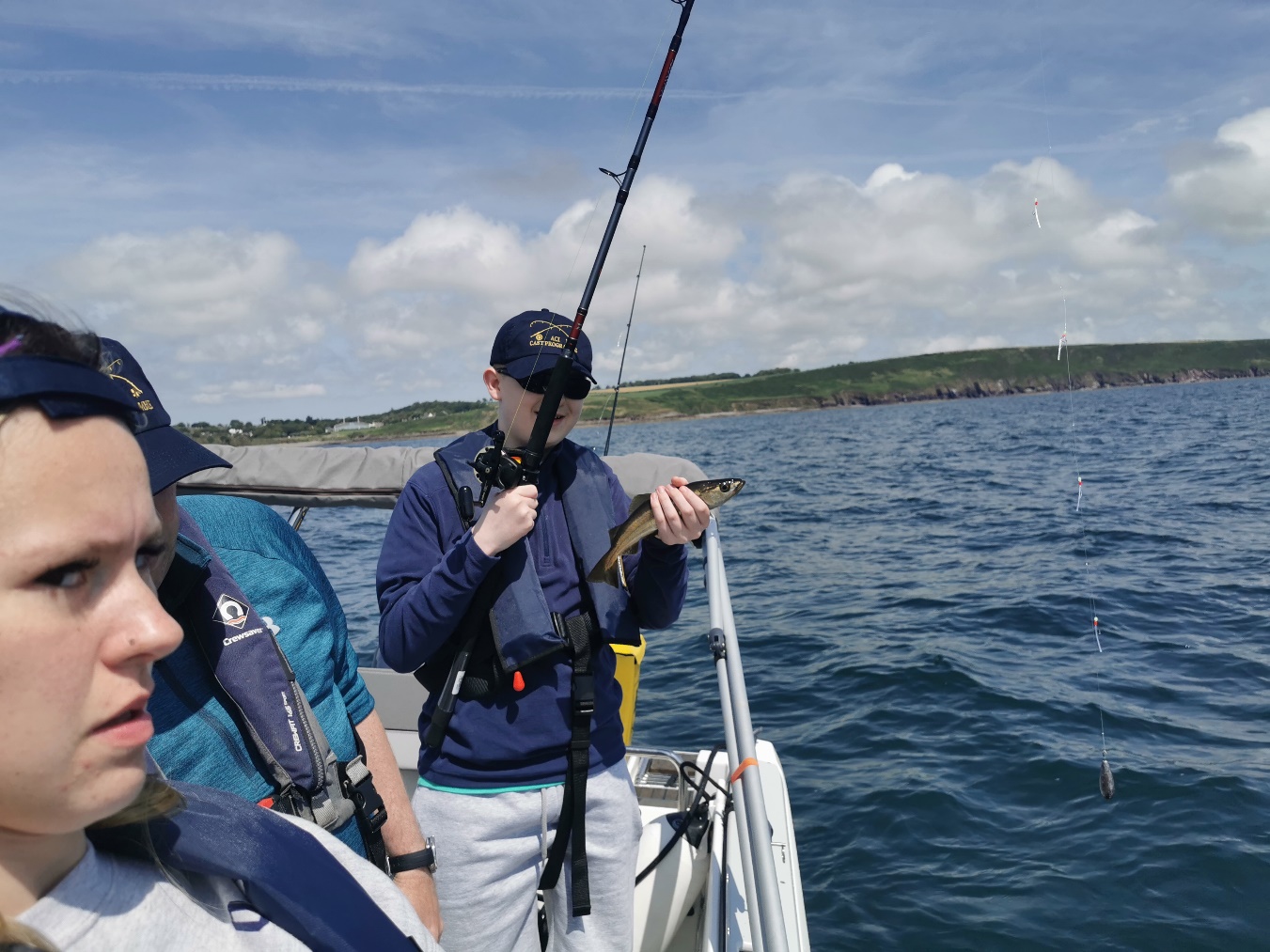 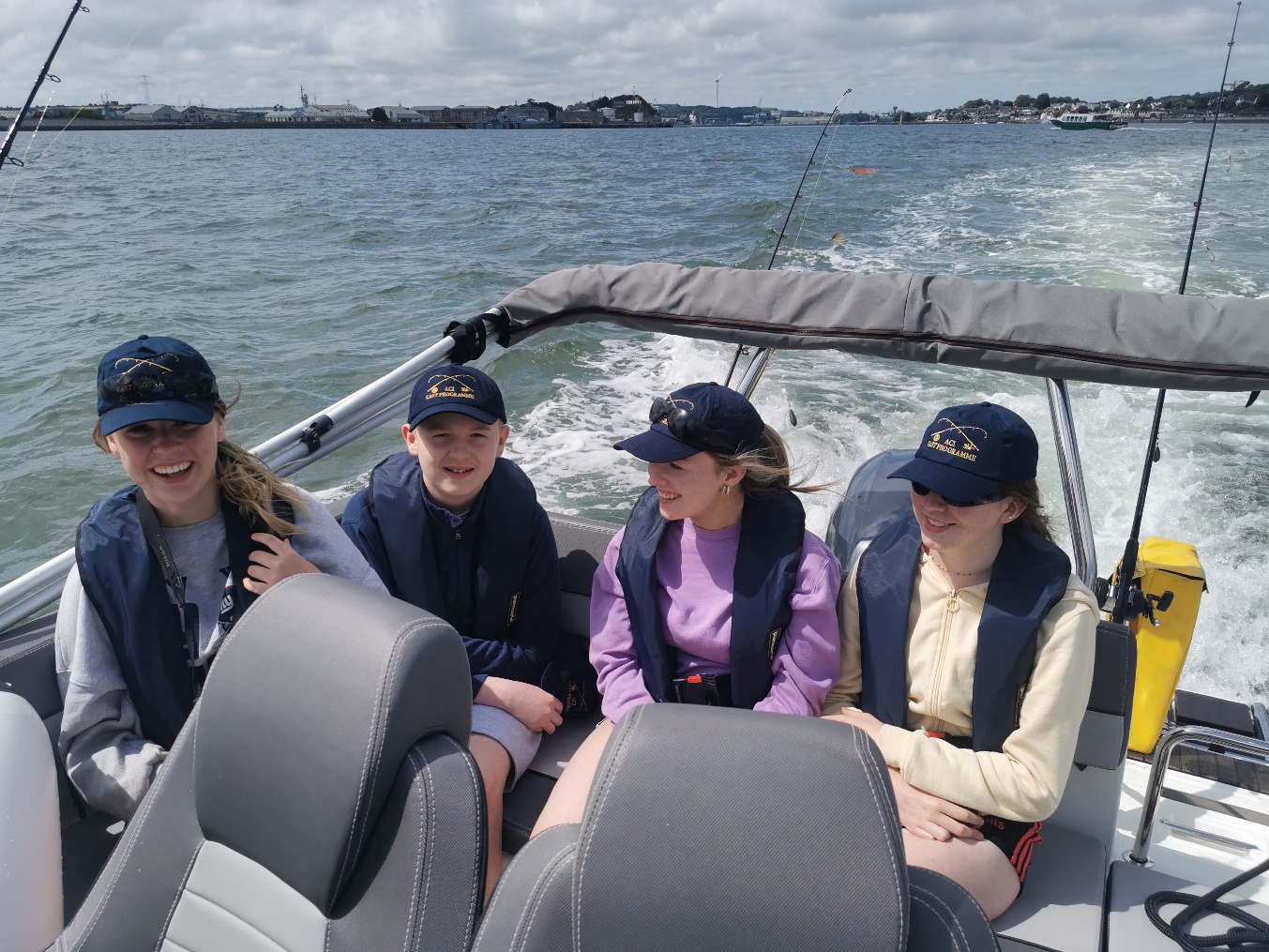 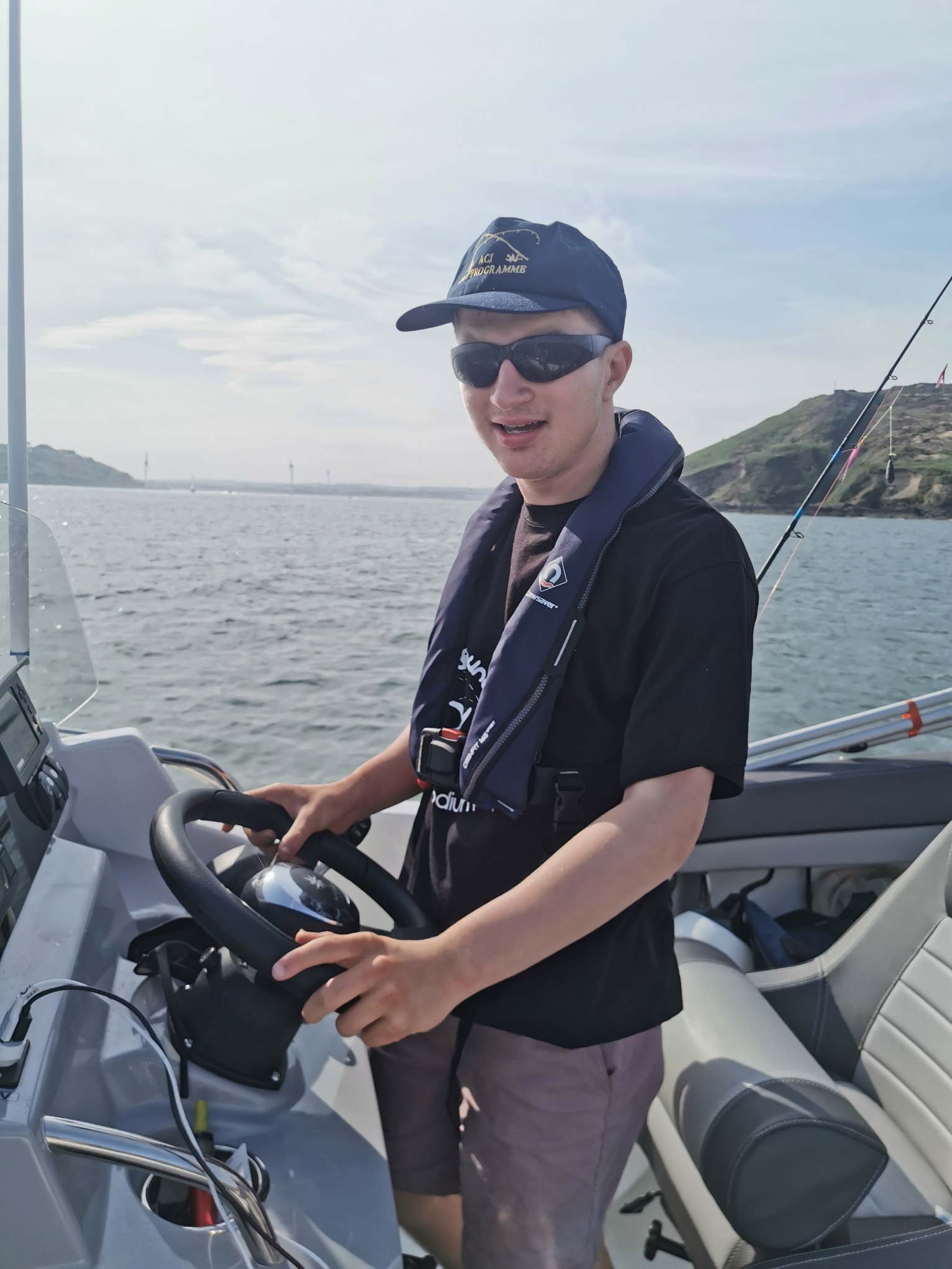 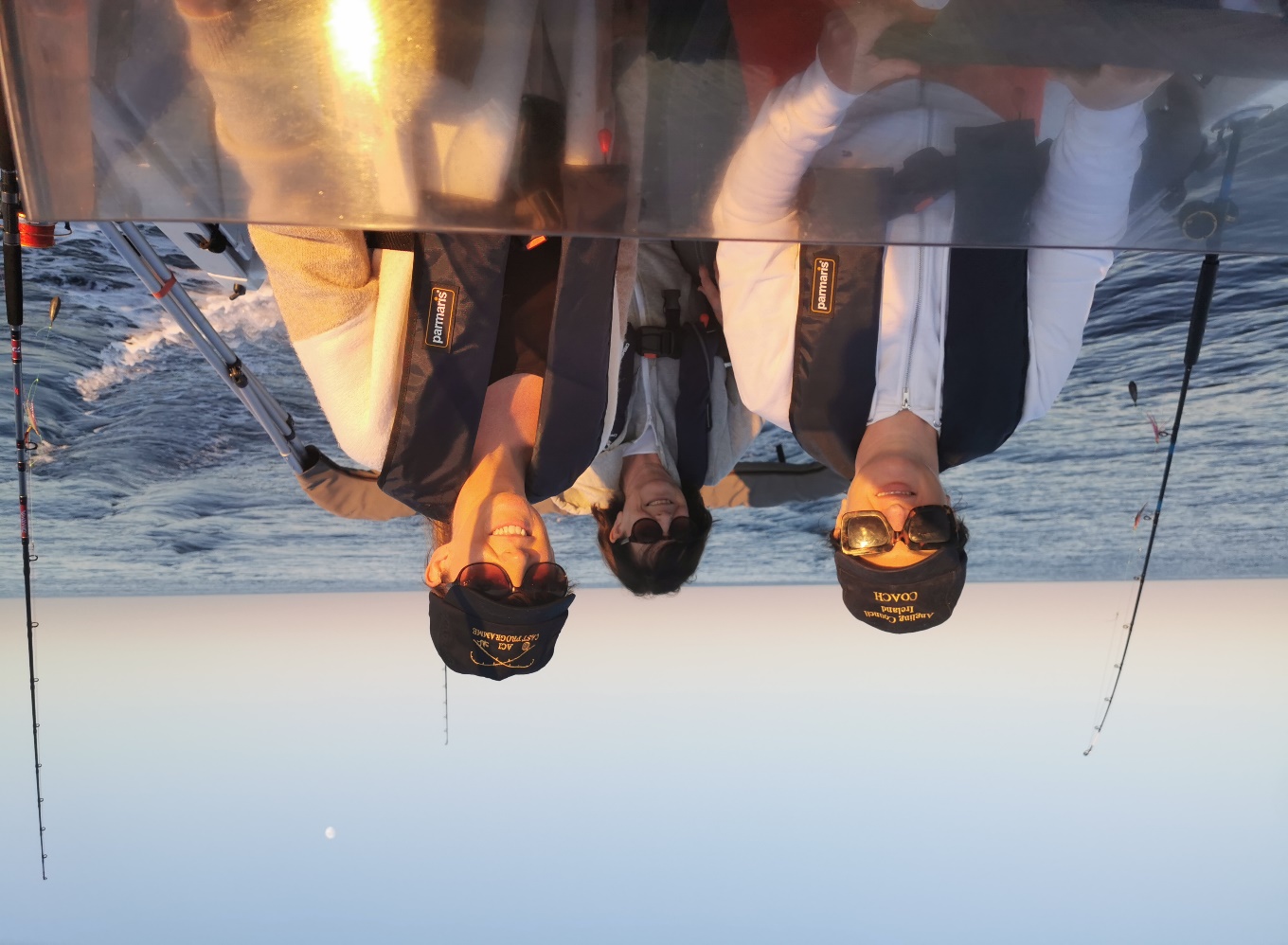 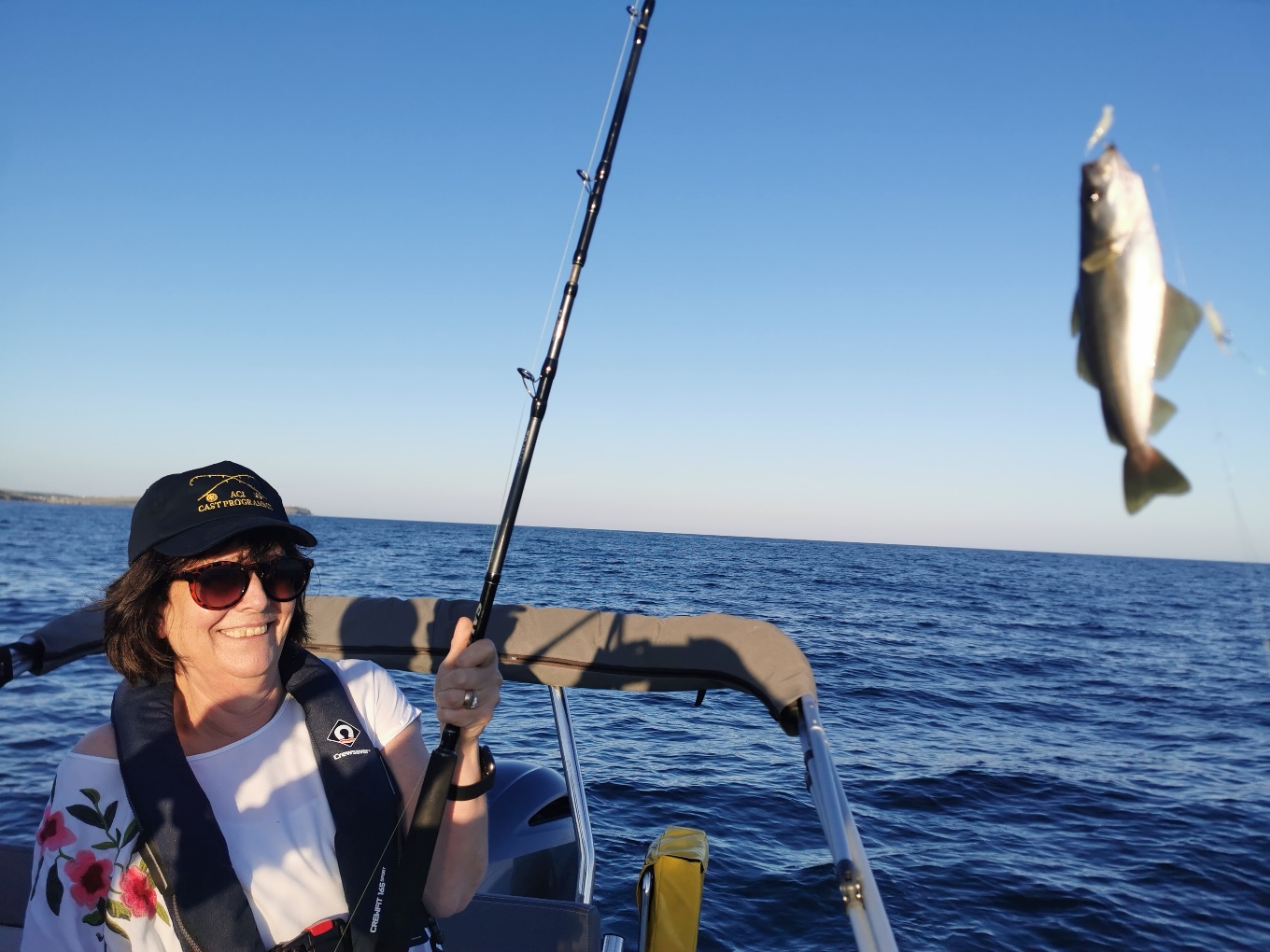 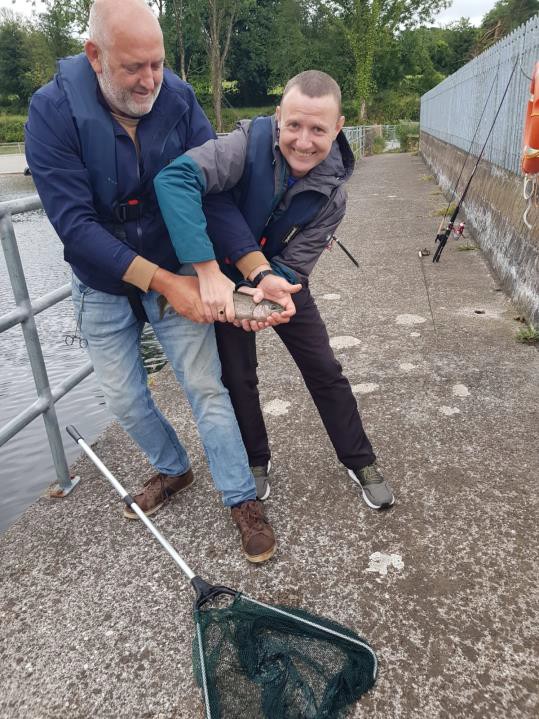 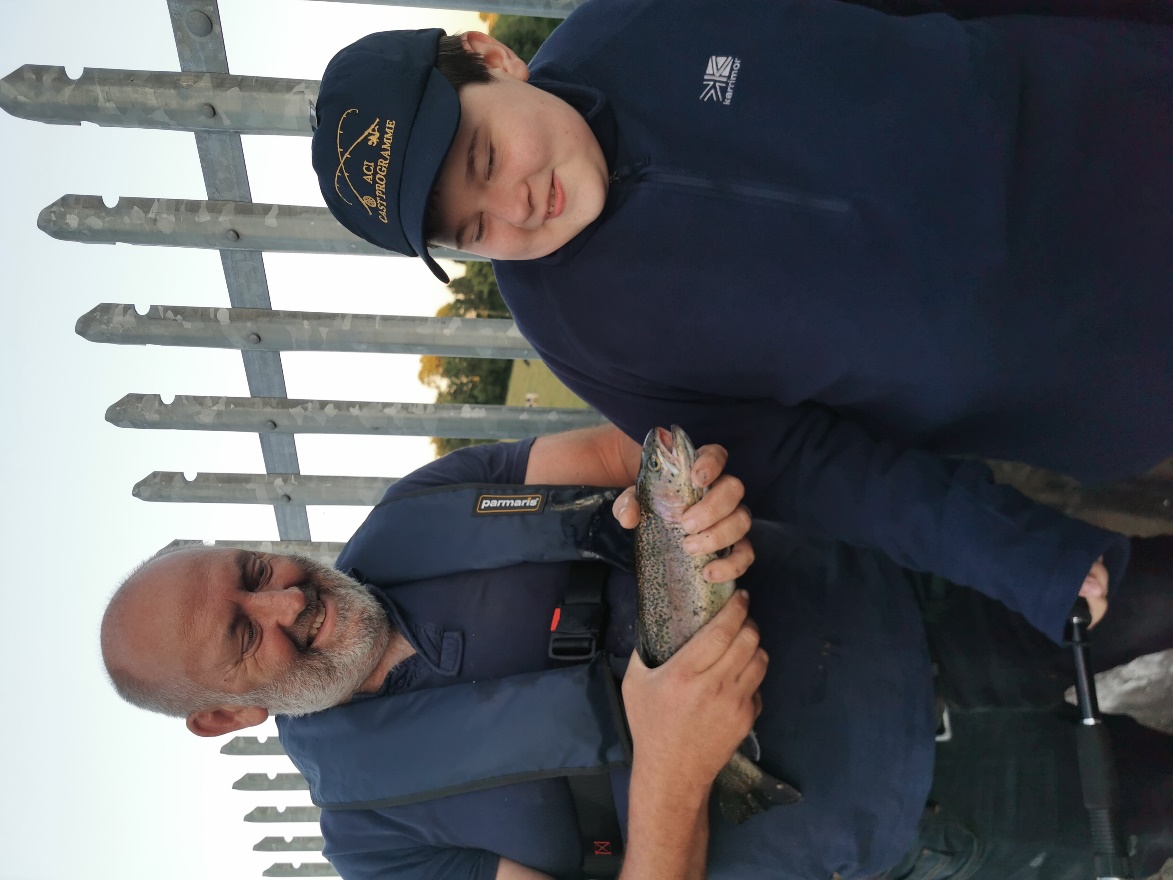 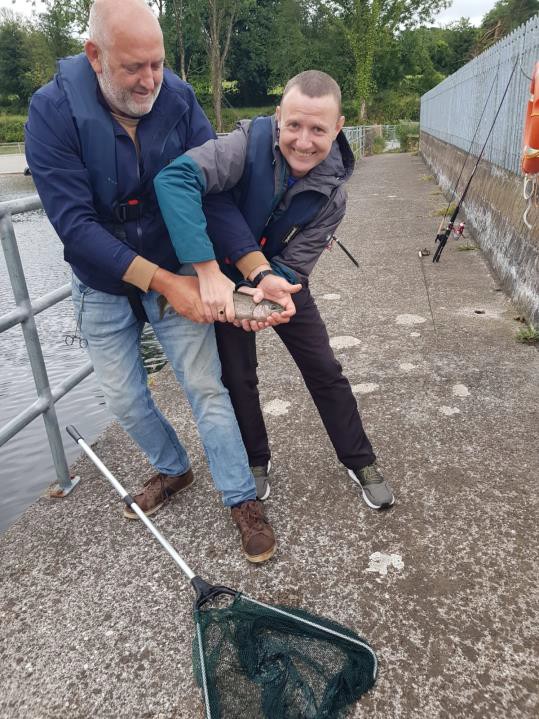 Salmon & Sea Trout Recreational Anglers IrelandAngling Council Ireland NGB Community & Disability Sports Inclusion ProgrammesThe ACI Sports Inclusion programme is long established. The Angling for All programme provides angling opportunities for all anglers including those with disabilities. We work with individuals or groups to cater for those with special needs, intellectual or physical disabilities of all forms weather mild, moderate, or severe. We invite those new to angling to participate in taster days to try our sport and participate        in a range of angling events.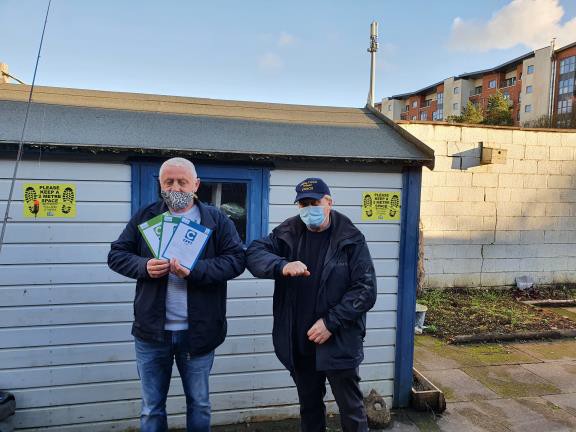 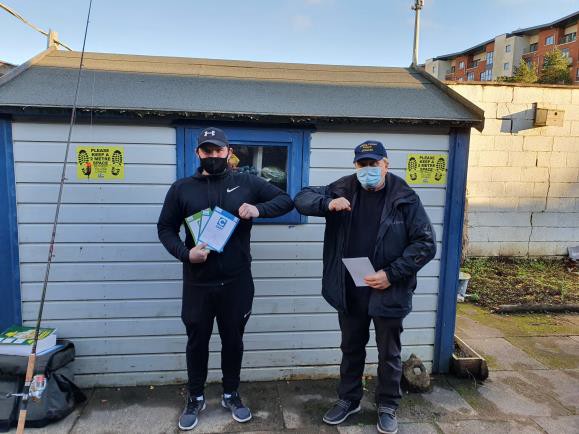 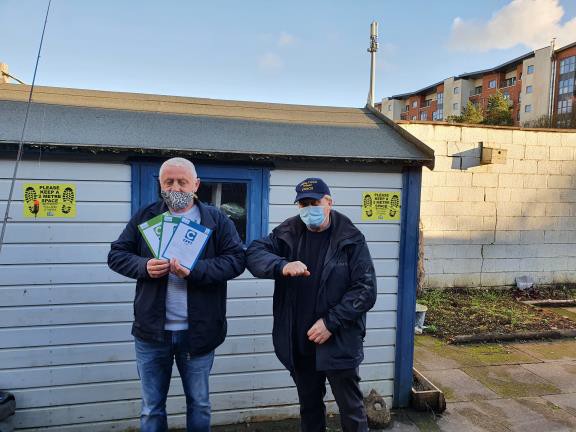 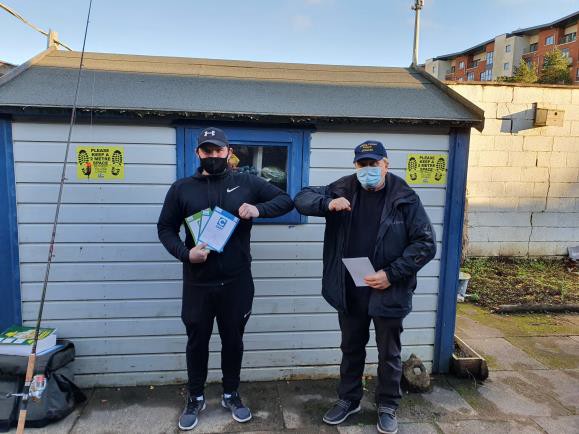 Revision HistoryRevision HistoryRevision HistoryRevisionAuthorNotes1.0ACI/SSTRAI/IFSAFirst Issue